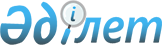 О Правилах застройки территории города Астаны
					
			Утративший силу
			
			
		
					Решение маслихата города Астаны от 3 марта 2011 года № 432/58-IV. Зарегистрировано Департаментом юстиции города Астаны 15 апреля 2011 года № 671. Утратило силу решением маслихата города Астаны от 9 ноября 2016 года № 69/11-VI

      Сноска. Утратило силу решением маслихата города Астаны от 09.11.2016 № 69/11-VI (вводится в действие по истечении десяти календарных дней после дня его первого официального опубликования).      Рассмотрев предложение акимата города Астаны, руководствуясь подпунктом 2) пункта 1 статьи 22 Закона Республики Казахстан от 16 июля 2001 года "Об архитектурной, градостроительной и строительной деятельности в Республике Казахстан" и статьей 6 Закона Республики Казахстан от 23 января 2001 года "О местном государственном управлении и самоуправлении в Республике Казахстан", маслихат города Астаны РЕШИЛ:



      1. Утвердить Правила застройки территории города Астаны согласно приложению 1 к настоящему решению.



      2. Признать утратившими силу некоторые решения маслихата города Астаны по перечню согласно приложению 2 к настоящему решению.



      3. Настоящее решение вводится в действие по истечении десяти календарных дней после дня его первого официального опубликования.      Председатель сессии

      маслихата города Астаны                   Б. ИСАБАЕВ      Секретарь маслихата

      города Астаны                              В. РЕДКОКАШИН      СОГЛАСОВАНО:

      Начальник ГУ

      "Управление архитектуры и

      градостроительства города

      Астаны (УА и Г)                            С. Жунусов      Начальник ГУ

      "Управление строительства

      города Астаны" (УС)                        В. Лютов

 Приложение 1            

к решению маслихата города Астаны 

от 3 марта 2011 года № 432/58-IV  

Правила застройки территории города Астаны

      Настоящие Правила застройки территории города Астаны (далее - Правила) разработаны в соответствии с Гражданским кодексом Республики Казахстан, Земельным кодексом Республики Казахстан, Экологическим кодексом Республики Казахстан, законами Республики Казахстан «Об архитектурной, градостроительной и строительной деятельности в Республике Казахстан», «О местном государственном управлении и самоуправлении в Республике Казахстан», «О статусе столицы Республики Казахстан», «О жилищных отношениях», «Об индивидуальном жилищном строительстве», «О частном предпринимательстве», «О государственном контроле и надзоре в Республике Казахстан», иными нормативными правовыми актами и определяют условия и требования по использованию субъектами архитектурной, градостроительной и строительной деятельности земельных участков, проектированию и застройке территории города Астаны и пригородной зоны.

      Настоящие Правила являются нормативным правовым актом и устанавливают порядок прохождения разрешительных процедур на размещение и строительство новых или изменение (перепрофилирование, переоборудование, перепланировку, реконструкцию, расширение, капитальный ремонт) существующих объектов недвижимости и временных сооружений, регулируют отношения, связанные с осуществлением архитектурной, градостроительной и строительной деятельности на территории города Астаны.

      Сноска. Преамбула в редакции решения маслихата города Астаны от 25.09.2012 № 69/9-V (вводится в действие по истечении десяти календарных дней после дня его первого официального опубликования); с изменением, внесенным решением Маслихата города Астаны от 18.03.2015 № 345/48-V (вводится в действие по истечении десяти календарных дней после дня его первого официального опубликования). 

Раздел 1. Общие положения 

Глава 1. Основные понятия, используемые в Правилах

      1. В настоящих Правилах используются следующие понятия:



      Аким – аким города Астаны;



      Акимат - местный исполнительный орган города Астаны;



      архитектурно-планировочное задание — комплекс требований к назначению, основным параметрам и размещению объекта на конкретном земельном участке (площадке, трассе), а также обязательные требования, условия и ограничения к проектированию и строительству, устанавливаемые в соответствии с градостроительными регламентами для города Астаны;



      благоустройство города - комплекс элементов и работ, направленных на создание благоприятной, здоровой и удобной жизнедеятельности человека на территории города;



      государственный градостроительный кадастр – государственная система количественных и качественных показателей, включающих градостроительные регламенты, картографическую, статистическую и текстовую информацию, характеризующую территорию градостроительной, архитектурной и строительной деятельности по признакам социально-правового режима ее использования, уровню инженерно-технической обеспеченности, по параметрам и состоянию объектов, расположенных на ней, а также природно-климатическим условиям и экологическому состоянию;



      градостроительные регламенты - режимы, разрешения, ограничения (включая обременения, запрещения и сервитуты) использования территорий (земельных участков) и других объектов недвижимости, а также любых допустимых изменений их состояния, установленных в законодательном порядке в городе Астане;



      застройщик (заказчик) - юридическое или физическое лицо, осуществляющее строительство объекта недвижимости самостоятельно либо с помощью подрядной организации на основании договора строительного подряда;



      заявитель - заинтересованное физическое или юридическое лицо (собственник, заказчик, застройщик), имеющее намерение осуществить новое строительство либо провести реконструкцию, перепланировку или переоборудование отдельных помещений или иных частей существующего здания (сооружения);



      инженерная, транспортная и социальная инфраструктуры - комплекс сооружений и коммуникаций инженерного оборудования (водопроводные сети, канализация, теплоснабжение, электрические сети и т.п.), связи, транспорта (автомобильные дороги, остановки, места для парковки и т.п.), а также объектов социального и культурно-бытового обслуживания населения, обеспечивающий устойчивое развитие и функционирование города;



      исполнительная топографическая съемка – электронная либо графическая модель местности, выполненная в масштабе, в городской системе координат, в Балтийской системе высот с вновь построенными инженерными сетями и сооружениями и с элементами благоустройства и озеленения;



      "красные линии" - границы, отделяющие территории кварталов, микрорайонов и других элементов планировочной структуры от улиц, проездов и площадей в городе Астане;



      линии регулирования застройки – границы застройки, устанавливаемые при размещении зданий (сооружений, строений) с отступом от красных и желтых линий или от границы земельного участка;



      объекты недвижимости в градостроительстве (далее - объекты недвижимости) - объекты, в отношении которых осуществляется деятельность по использованию, строительству и реконструкции: здания, сооружения и земельные участки, на которых эти объекты располагаются;



      орган архитектуры и градостроительства - государственный орган, уполномоченный выполнять функции государственного регулирования архитектурной и градостроительной деятельности на территории города Астаны. Руководитель органа архитектуры и градостроительства по должности является главным архитектором города Астаны;



      орган государственного архитектурно - строительного контроля (далее - орган госархстройконтроля) - государственный орган, осуществляющий государственный архитектурно - строительный контроль за безопасностью строительных объектов, лицензирования в области архитектурной, градостроительной и строительной деятельности на территории города Астаны. Руководитель органа госархстройконтроля города Астаны является главным государственным строительным инспектором города Астаны;



      орган по земельным отношениям - государственный орган, уполномоченный выполнять функции в области земельных отношений в городе Астане;



      специализированное государственное предприятие по ведению государственного земельного кадастра – юридическое лицо, в соответствии с земельным законодательством Республики Казахстан уполномоченное по ведению государственного земельного кадастра на территории города Астаны;



      государственный земельный кадастр – система сведений о местоположении, целевом использовании, размерах и границах земельных участков, их качественной характеристике, об учете землепользования и кадастровой стоимости земельных участков, иных необходимых сведений. В государственный земельный кадастр также включается информация о субъектах прав на земельные участки;



      подрядчик - физические или юридические лица, имеющие лицензию на осуществление соответствующих видов архитектурной, градостроительной и строительной деятельности на территории Республики Казахстан;



      пригородная зона – примыкающие к границе (черте) города Астаны земли, предназначенные для развития территории города Астаны, выполнения санитарно-защитных функций, размещения мест отдыха, садоводческих и дачных товариществ;



      проект – замысел физических и юридических лиц или государства по обеспечению необходимых условий обитания и жизнедеятельности человека, представленный в форме архитектурной, градостроительной документации (чертежей, графических и текстовых материалов, инженерных и сметных расчетов);



      уведомление о начале производства строительно-монтажных работ – документ (в том числе в форме электронного документа), информирующий о начале производства строительно-монтажных работ;



      строительство - деятельность по созданию основных фондов производственного и непроизводственного назначения путем возведения новых и (или) изменения (расширения, модернизации, технического перевооружения, реконструкции, реставрации, капитального ремонта) существующих объектов (зданий, сооружений и их комплексов, коммуникаций), монтажа (демонтажа), связанного с ними технологического и инженерного оборудования, изготовления (производства) строительных материалов, изделий и конструкций, а также осуществления работ по консервации строительства незавершенных объектов и постутилизации объектов, выработавших свой ресурс;



      строительная площадка - территория, используемая для размещения возводимого объекта, временных строений и сооружений, техники, отвалов грунта, складирования строительных материалов, изделий, оборудования и выполнения строительно-монтажных работ;



      топографическая съемка – электронная либо графическая модель местности, выполненная в масштабе, в городской системе координат, в Балтийской системе высот и отображающая существующие надземные и подземные сети и сооружения;



      эксплуатирующая организация - организация, осуществляющая эксплуатацию инженерных коммуникаций (водопроводные и электрические сети, газо- и теплоснабжение, связь и т.п.), зданий и сооружений (КСК, ПК, ПКСД, ЖК и др.);



      выбор земельного участка - определение земельного участка с установлением его целевого назначения и режима использования;



      земельная комиссия - комиссия, создаваемая акиматом, в установленном земельным законодательством порядке, и рассматривающая вопросы, связанные с предоставлением прав на земельные участки;



      специализированная архитектурная организация - юридическое лицо, учрежденное Акиматом, полномочия и задачи которого определяются Уставом и настоящими Правилами, основным видом деятельности которого является подготовка исходно-разрешительных документов на осуществление градостроительной деятельности, разработка схем отводов земельных участков, эскиза генерального плана города Астаны, ситуационной схемы, схем размещения и актов выбора земельных участков, выполнение топографической и исполнительной съемок, разбивка основных осей зданий и сооружений, вынос границ участков в натуре для строительства зданий и сооружений, осуществление мониторинга объектов архитектурной, градостроительной и строительной деятельности, ведение дежурного плана города Астаны, оказание инжиниринговых услуг в сфере архитектурной, градостроительной и строительной деятельности, участие в процессе застройки районов индивидуального жилищного строительства в едином архитектурном стиле;



      регистрирующий орган - уполномоченный орган по регистрации прав на недвижимое имущество;



      ночное время - промежуток времени с двадцати трех до шести часов по местному времени;



      правоустанавливающий документ на земельный участок - документ, подтверждающий наступление юридических фактов (юридических составов), на основании которых возникают, изменяются или прекращаются права на земельный участок, в том числе договоры, решения судов, правовые акты исполнительных органов, свидетельство о праве на наследство, передаточный акт или разделительный баланс при реорганизации негосударственных юридических лиц, владеющих земельным участком на праве собственности или выкупивших право временного возмездного землепользования;



      идентификационный документ на земельный участок - документ, содержащий идентификационные характеристики земельного участка, необходимые для целей ведения земельного, правового и градостроительного кадастров;



      инвестор - юридическое или физическое лицо, осуществляющее капитальные вложения в строительство объекта, инвестор может быть застройщиком;



      ледяные сооружения - художественное произведение искусства прикладного характера, относятся к кратковременным сооружениям и возводятся в холодный (морозный) период года из ледяных блоков с превращением их в монолит в процессе возведения, в отдельных случаях с внутренними металлическими несущими конструкциями;



      ледяной городок - комплекс ледяных сооружений;



      маслихат - местный представительный орган города Астаны;



      самовольное строительство - строительство (возведение) самовольных построек (жилые дома, другие строения, сооружения или иное недвижимое имущество, созданное на земельном участке, не отведенном для этих целей в порядке, установленном земельным законодательством Республики Казахстан, а также созданное без получения на это необходимых разрешений);



      строительные нормы и правила - нормативно-технические документы, подлежащие исполнению при осуществлении проектирования и строительства.



      инжиниринговые услуги в сфере архитектурной, градостроительной и строительной деятельности - комплекс услуг (технический и авторский надзоры), обеспечивающий подготовку и осуществление строительства с целью достижения оптимальных проектных показателей;



      экспертные работы - работы по экспертизе проектов и проведению технического обследования надежности и устойчивости зданий и сооружений;



      землеустроительный проект - комплекс технических, экономических, правовых документов, уточняющих площадь предоставляемого земельного участка, его границы и месторасположение, смежных собственников земельного участка и землепользователей, а также обременения и сервитуты предоставляемого земельного участка;



      единый архитектурный стиль – совокупность единых признаков, используемых в строительстве, характерная для определенного района застройки;



      дежурный план города Астаны (дежурный план) - дежурный топографический план, отображающий текущее состояние архитектурной, градостроительной и строительной деятельности на территории города Астаны;



      мониторинг объектов - система наблюдений за состоянием и изменениями объектов архитектурной, градостроительной и строительной деятельности;



      нормативный срок продолжительности проектирования – сроки проектирования, определяемые государственными нормативными документами по нормам продолжительности проектирования;



      нормативный срок продолжительности строительства – сроки строительства, определяемые государственными нормативными документами по нормам продолжительности строительства.

      Сноска. Пункт 1 с изменениями, внесенными решениями маслихата города Астаны от 25.09.2012 № 69/9-V (вводится в действие по истечении десяти календарных дней после дня его первого официального опубликования); от 09.07.2013 № 162/19-V (вводится в действие по истечении десяти календарных дней после дня его первого официального опубликования); от 29.09.2014 № 289/41-V (вводится в действие по истечении десяти календарных дней после дня его первого официального опубликования); от 16.10.2015 № 420/58-V (вводится в действие по истечении десяти календарных дней после дня его первого официального опубликования). 

Глава 2. Цели и задачи Правил

      2. Основными целями и задачами настоящих Правил являются:



      1) создание условий для устойчивого и комплексного развития территории столицы Республики Казахстан - города Астаны на основе генерального плана, формирования архитектурного облика города Астаны в соответствии с современными мировыми архитектурно-строительными стандартами;



      2) установление градостроительных и строительных требований субъектам архитектурной, градостроительной и строительной деятельности по земельным вопросам, проектированию и застройке территории города Астаны;



      3) обеспечение прав и законных интересов физических и юридических лиц в сфере землепользования и застройки;



      4) создание условий для привлечения инвестиций.



      3. Настоящие Правила обязательны к соблюдению физическими, юридическими лицами, осуществляющими и контролирующими архитектурную, градостроительную и строительную деятельность на территории города Астаны.



      4. Настоящие Правила устанавливают порядок регулирования застройки и землепользования территории города Астаны. 

Глава 3. Обеспечение соблюдения градостроительных требований

      5. Самовольное строительство объектов различного назначения на территории города Астаны не допускается.



      6. На территории города Астаны все виды строительно-монтажных работ осуществляются при условии направления органу госархстройконтроля уведомления по форме, установленной Правительством Республики Казахстан, не менее чем за 10 (десять) рабочих дней до начала их производства.

      Сноска. Пункт 6 в редакции решения маслихата города Астаны от 29.09.2014 № 289/41-V (вводится в действие по истечении десяти календарных дней после дня его первого официального опубликования).



      7. Застройка и использование земельных участков допускаются в строгом соответствии с целевым назначением, отражаемом в идентификационных документах на земельные участки. При использовании земельного участка для строительства собственник или землепользователь самостоятельно обеспечивает соответствие целевого назначения земельного участка планируемому объекту строительства. Проект землеустройства и иные документы для изменения целевого назначения и перевода земель из одной категории в другую подлежат государственной экологической экспертизе.



      8. В целях обеспечения комфортных условий проживания и безопасности граждан на территории города Астаны не допускается производство строительно-монтажных работ, сопровождаемых шумом в ночное время, за исключением восстановительных работ по ликвидации аварий инженерных сетей, систем и коммуникаций.



      9. Осуществление отдельных видов деятельности в сфере архитектуры, градостроительства и строительства, требующих лицензирования, допускается лишь при наличии лицензии, за исключением деятельности, осуществляемой субъектами прямо предусмотренных законодательством Республики Казахстан.

      Сноска. Пункт 9 в редакции решения маслихата города Астаны от 25.09.2012 № 69/9-V (вводится в действие по истечении десяти календарных дней после дня его первого официального опубликования).



      10. Порядок и условия выдачи лицензий определяются законодательством Республики Казахстан о лицензировании.



      11. Физические и юридические лица на территории города Астаны:



      1) осуществляют застройку в соответствии с настоящими Правилами;



      2) не совершают действия, оказывающие вредное воздействие на памятники истории и культуры, памятники природы, городские, сельские и природные ландшафты, объекты инженерной, транспортной инфраструктур и благоустройства территорий, затрагивающие законные интересы третьих лиц и препятствующие реализации прав собственников, арендаторов или пользователей сопредельных земельных участков и иных объектов недвижимости;



      3) проводят работы по надлежащему содержанию зданий, строений, сооружений и иных объектов недвижимости, благоустройству земельных участков в соответствии с утвержденной архитектурно-градостроительной документацией, строительными нормами и правилами, экологическими, санитарными, противопожарными и иными специальными нормативами и требованиями;



      4) выполняют предписания государственных органов и должностных лиц, осуществляющих контроль в области архитектурной, градостроительной и строительной деятельности;



      5) предоставляют по уведомлению органа госархстройконтроля необходимую информацию и техническую документацию по строительным объектам, а также заключение экспертизы соответствующих проектов;



      6) предоставляют организациям, осуществляющим проведение технической инвентаризации и технического обследования объектов недвижимости, ведение градостроительного государственного кадастра и мониторинга застройки территории города, доступ к принадлежащим данным физическим и юридическим лицам объектам недвижимости;



      7) передают необходимую проектно-сметную документацию, материалы комплексных инженерных изысканий и иные материалы соответствующим государственным органам и организациям в порядке, установленном законодательством Республики Казахстан;



      8) соблюдают требования законодательства Республики Казахстан по охране окружающей среды.

      Сноска. Пункт 11 с изменениями, внесенными решением маслихата города Астаны от 25.09.2012 № 69/9-V (вводится в действие по истечении десяти календарных дней после дня его первого официального опубликования). 

Глава 4. Полномочия государственных органов

      12. В компетенцию Акимата в соответствии с законодательством Республики Казахстан входит:



      1) представление на утверждение маслихату настоящих Правил;



      2) принятие решения о предоставлении или об отказе в предоставлении соответствующего права на земельный участок (прирезке к имеющемуся дополнительного участка) для целей проектирования, обследования и проведения изыскательских работ и строительства;



      3) участие в выработке государственной градостроительной, архитектурной и строительной политики, реализуемой на территории столицы Республики Казахстан – города Астаны;



      4) изъятие земельных участков, в том числе для государственных нужд;



      5) согласование:

      проектов государственных нормативов (государственные нормативные документы) в сфере архитектурной, градостроительной и строительной деятельности, применяемых на территории города Астаны;

      правил особого регулирования архитектурной, градостроительной и строительной деятельности, а также градостроительной регламентации на территории города Астаны и пригородной зоны;

      правил регулирования процесса реконструкции существующих зданий и сооружений, в том числе надстройки мансардных и типовых этажей жилых зданий;



      6) осуществление контроля за сроками проектирования, строительства и ввода в эксплуатацию объектов реконструкции;



      7) утверждение концепции застройки районов индивидуального жилищного строительства в едином архитектурном стиле;



      8) осуществление иных полномочий, возлагаемых на местные исполнительные органы законодательством Республики Казахстан.

      Сноска. Пункт 12 с изменениями, внесенными решением маслихата города Астаны от 25.09.2012 № 69/9-V (вводится в действие по истечении десяти календарных дней после дня его первого официального опубликования).



      13. В компетенцию органа архитектуры и градостроительства в соответствии с законодательством Республики Казахстан входят:



      1) проведение государственной архитектурной, градостроительной и строительной политики на территории города Астаны;



      2) подготовка предложений Акиму по размещению объектов и комплексов, предоставлению земельных участков для градостроительных целей и их изъятию для государственных нужд в случаях, предусмотренных законодательными актами Республики Казахстан;



      3) организация работы по приемке объектов (комплексов), вводимых в эксплуатацию;



      4) взаимодействие с республиканскими и территориальными подразделениями государственной экспертизы проектов, государственной архитектурно-строительной инспекции по вопросам защиты государственных, общественных и частных интересов в сфере архитектурной, градостроительной и строительной деятельности;



      5) ведение государственного градостроительного кадастра города Астаны;



      6) выдача архитектурно-планировочного задания и необходимых исходных данных на разработку проекта изменения (реконструкции, перепланировки, переоборудования) жилых и нежилых помещений (отдельных частей) в существующих жилых зданиях;



      7) ведение совместно с органом госархстройконтроля мониторинга самовольного строительства; в случае выявления самовольных построек принятие мер;



      8) присвоение порядковых номеров зданиям, сооружениям и иным объектам;



      9) осуществление иных полномочий, предусмотренных законами, актами Президента Республики Казахстан и Правительства Республики Казахстан.



      10) выдача разрешения на производство работ по вскрытиям городских территорий, связанных с ремонтом, строительством инженерных сетей, устройством малых архитектурных форм и элементов городского оформления и благоустройства.



      11) разработка концепции застройки районов индивидуального жилищного строительства в едином архитектурном стиле;



      12) утверждение типовых форм заявлений, подаваемых заявителями в соответствии с настоящими Правилами, типовых форм договоров, заключаемых специализированной архитектурной организацией, в соответствии с параграфом 3 главы 12 настоящих Правил;

      13) выдача акта сноса объекта недвижимости на основании письменного заключения о наличии и сносе объекта недвижимости, выданного Республиканским государственным коммунальным предприятием «Центр по недвижимости города Астаны» Комитета регистрационной службы и оказания правовой помощи Министерства юстиции Республики Казахстан (далее - Центр по недвижимости).

      Сноска. Пункт 13 с изменениями, внесенными решениями маслихата города Астаны от 30.09.2011 № 491/70-IV (вводится в действие по истечении десяти календарных дней после дня его первого официального опубликования); от 25.09.2012 № 69/9-V (вводится в действие по истечении десяти календарных дней после дня его первого официального опубликования); от 29.09.2014 № 289/41-V (вводится в действие по истечении десяти календарных дней после дня его первого официального опубликования); от 24.02.2015 № 328/47-V (вводится в действие по истечении десяти календарных дней после дня его первого официального опубликования).



      14. Орган по земельным отношениям в пределах своей компетенции:



      1) определяет возможность использования испрашиваемого земельного участка по заявленному целевому назначению, совместно с органом архитектуры и градостроительства в соответствии с территориальным зонированием;



      2) готовит проекты постановлений акимата о предоставлении или об отказе в предоставлении соответствующего права на земельный участок;



      2-1) заключает договоры купли-продажи и договоры аренды земельного участка и временного безвозмездного землепользования и осуществляет контроль за исполнением условий заключенных договоров;



      3) осуществляет утверждение землеустроительных проектов по формированию земельных участков и кадастровой (оценочной) стоимости конкретных земельных участков, продаваемых в частную собственность государством;



      4) выдает идентификационные документы на земельные участки;



      5) осуществляет организацию подготовки и утверждения землеустроительных проектов, необходимых для подготовки проектов постановлений акимата по принудительному отчуждению земельных участков для государственных нужд;



      6) осуществляет иные полномочия, предусмотренные законами, актами Президента Республики Казахстан и Правительства Республики Казахстан.

      Сноска. Пункт 14 с изменениями, внесенными решением маслихата города Астаны от 25.09.2012 № 69/9-V (вводится в действие по истечении десяти календарных дней после дня его первого официального опубликования).



      15. В компетенцию органа госархстройконтроля входят:



      1) осуществление надзора за наличием у заказчика (застройщика) документов, подтверждающих его соответствующие права на данный земельный участок, и договора с подрядчиком (генподрядчиком); наличием лицензий у подрядной организации на соответствующие виды строительно-монтажных работ; наличием утвержденной в установленном порядке проектно-сметной документации, строгим соблюдением проектных решений; своевременным оформлением и ведением участниками строительства исполнительной технической документации, в том числе при внесении изменений в утвержденную проектно-сметную документацию; качеством применяемых строительных материалов, изделий и конструкций, монтируемого оборудования, наличием соответствующих сертификатов; качеством проводимых строительно-монтажных работ; полным объемом выполненных работ и готовностью завершенного строительства объекта к процедуре приемки и ввода в эксплуатацию;



      2) исключен решением маслихата города Астаны от 29.09.2014 № 289/41-V (вводится в действие по истечении десяти календарных дней после дня его первого официального опубликования);



      3) мониторинг строящихся (намечаемых к строительству) объектов и контроль за безопасностью строящихся (реконструируемых, расширяемых, модернизируемых, капитально ремонтируемых) объектов и комплексов;



      4) участие в работе приемочных и государственных приемочных комиссий;



      5) принятие мер по отношению к юридическим и должностным лицам, допустившим нарушения либо не устранившим нарушения в установленные нормативные сроки;



      6) осуществление лицензирования архитектурной, градостроительной и строительной деятельности, аттестация экспертов на право осуществления экспертных работ и инжиниринговых услуг в сфере архитектурной, градостроительной и строительной деятельности;



      7) осуществление иных полномочий, предусмотренных законами, актами Президента Республики Казахстан и Правительства Республики Казахстан.

      Сноска. Пункт 15 с изменениями, внесенными решениями маслихата города Астаны от 30.09.2011 № 491/70-IV (вводится в действие по истечении десяти календарных дней после дня его первого официального опубликования); от 25.09.2012 № 69/9-V (вводится в действие по истечении десяти календарных дней после дня его первого официального опубликования). 

Раздел 2. Регулирование застройки территории города Астаны 

Глава 5. Проведение обследования, изыскательских работ и проектирование на земельных участках      Сноска. Глава 5 в редакции решения маслихата города Астаны от 29.09.2014 № 289/41-V (вводится в действие по истечении десяти календарных дней после дня его первого официального опубликования). 

§ 1. Предпроектная стадия

      16. Физические и юридические лица до подачи заявления на предоставление земельного участка для строительства объекта для проведения обследования, изыскательских работ и проектирования на предполагаемом земельном участке подают в Акимат заявление о разрешении на проведение обследования, изыскательских работ и проектирование по форме, утвержденной органом архитектуры и градостроительства.

      В заявлении должны быть указаны:

      1) описание объекта, предполагаемого к строительству;

      2) местоположение земельного участка с указанием на распечатке части плана детальной планировки с интернет-ресурса органа архитектуры и градостроительства;

      3) цель использования и предполагаемые размеры земельного участка, необходимого для строительства объекта;

      4) фамилия, имя, отчество (при наличии), адрес и телефон заявителя, индивидуальный идентификационный номер (ИИН) – для физических лиц;

      5) наименование организации, фамилия, имя, отчество руководителя, почтовый адрес и телефон, бизнес идентификационный номер (БИН) – для юридических лиц. 

      В случае представления неполного пакета документов, заявление возвращается заявителю в течение двух рабочих дней с отказом в рассмотрении заявления.



      17. Подготовка и оформление постановления Акимата по заявлению о разрешении на проведение обследования, изыскательских работ и проектирование осуществляется органом архитектуры и градостроительства в течение 15 (пятнадцати) рабочих дней с даты принятия заявления. 

      Проект постановления Акимата о разрешении или отказе на проведение обследования, изыскательских работ и проектирование готовится на основании заключения органа архитектуры и градостроительства о возможности выбора земельного участка для строительства объекта и заключения земельной комиссии о возможности либо невозможности проведения обследования, изыскательских работ и проектирования.



      18. Выписки из постановления Акимата предоставляются заявителю в течение трех рабочих дней со дня его подписания.



      19. Орган архитектуры и градостроительства в срок не более семи рабочих дней с даты принятия постановления Акимата о разрешении на проведение обследования, изыскательских работ и проектирование объекта подготавливает для заключения с застройщиком договор об условиях проведения обследования, изыскательских работ и проектирования, которым определяются обязанности сторон, устанавливаются график и сроки выполнения работ.

      20. Обследование, изыскательские работы и проектирование объекта осуществляются в порядке, установленном настоящими Правилами, в течение нормативных сроков продолжительности проектирования в строгом соответствии с постановлением Акимата о разрешении на проведение обследования, изыскательских работ и графиком, указанным в пункте 19 настоящих Правил. Любое нарушение условий постановления Акимата или сроков, установленных графиком, является основанием для отмены постановления и расторжения договора об условиях проведения обследования, изыскательских работ и проектирования органом по архитектуре и градостроительству в одностороннем порядке.



      21. Постановление Акимата о разрешении на проведение обследования, изыскательских работ и проектирование и договор об условиях проведения обследования, изыскательских работ и проектирования являются основанием для проведения обследования, изыскательских работ и составления задания заказчика на проектирование намеченного объекта, если иное не предусмотрено настоящими Правилами.



      22. При строительстве объекта на земельных участках, находящихся у заявителя на праве собственности или землепользования, лица, заинтересованные в строительстве объекта, подают в Акимат через орган архитектуры и градостроительства соответствующее заявление по форме, утвержденной органом архитектуры и градостроительства. Рассмотрение заявления осуществляется в срок, указанный в пункте 17 настоящих Правил с принятием Акиматом постановления о разрешении проектирования (первоначального этапа строительства).



      23. Задание на проектирование составляется заказчиком либо его уполномоченным лицом (застройщиком) и утверждается заказчиком. Задание на проектирование является неотъемлемой частью договора на выполнение заказа по разработке предпроектной и/или проектной (проектно-сметной) документации. Задание на проектирование должно включать требуемые параметры объекта, иные исходные данные.



      24. Архитектурно-планировочное задание и технические условия на подключение к источникам инженерного и коммунального обеспечения подготавливаются органом архитектуры и градостроительства и выдаются через центры обслуживания населения (далее – ЦОН).



      25. Заявление на получение архитектурно-планировочного задания и технических условий представляется заказчиком в орган архитектуры и градостроительства. К заявлению прилагаются следующие документы:

      1) решение местного исполнительного органа о разрешении на проведение обследования, изыскательских работ и проектирование или разрешение местного исполнительного органа на изменение существующих объектов – для реконструкции (перепланировки, переоборудования);

      2) утвержденное задание на проектирование.



      26. Орган архитектуры и градостроительства обеспечивает подготовку и согласование с заинтересованными государственными органами и эксплуатирующими организациями исходно-разрешительной документации на проектируемый объект строительства, в котором указываются:

      месторасположение предполагаемого земельного участка;

      площадь отводимой территории с указанием площади здания, стоянок для транспорта и иных элементов;

      проектные границы участка в соответствии с проектами детальной планировки и застройки территорий и расстояний до смежных участков;

      предполагаемое целевое использование земельных участков;

      обеспечение земельных участков объектами инженерной, транспортной и социальной инфраструктур;

      вид права на земельный участок, обременения, сервитуты (при наличии земельного участка).



      27. Подготовка исходно-разрешительных документов по проведению обследования, изыскательских работ и проектированию осуществляется специализированной архитектурной организацией за счет средств местного бюджета.



      28. Орган архитектуры и градостроительства не позднее следующего рабочего дня после получения заявления на получение архитектурно-планировочного задания и технических условий направляет запрос на получение технических условий с приложением документов к поставщикам услуг по инженерному и коммунальному обеспечению.



      29. Поставщики услуг по инженерному и коммунальному обеспечению в течение пяти рабочих дней с момента получения запроса направляют в орган архитектуры и градостроительства технические условия с указанием параметров и места присоединения либо обоснованный отказ в их выдаче.



      30. Получение технических условий у поставщиков услуг по инженерному и коммунальному обеспечению осуществляется органом архитектуры и градостроительства с использованием информационных ресурсов государственного градостроительного кадастра.



      31. Орган архитектуры и градостроительства при поступлении заявления выдает схему трасс инженерных сетей в течение пятнадцати рабочих дней.



      32. Если иное не предусмотрено настоящим пунктом, срок рассмотрения заявлений на выдачу архитектурно-планировочного задания и технических условий для проектирования объектов не должен превышать восьми рабочих дней с момента поступления заявления в орган архитектуры и градостроительства из ЦОНа.

      Сроки рассмотрения представленных заявителями документов органом архитектуры и градостроительства для выдачи исходных данных и архитектурно-планировочного задания на разработку проекта изменения (реконструкции, перепланировки, переоборудования) помещений или частей жилого здания (или мотивированного отказа в их выдаче) не должны превышать трех рабочих дней с момента подачи заявления.

      Сроки оформления и выдачи архитектурно-планировочного задания и технических условий на подключение к источникам инженерного и коммунального обеспечения составляют пятнадцать рабочих дней с момента подачи заявления по следующим объектам:

      1) производственные предприятия, вырабатывающие электрическую и тепловую энергию;

      2) горнодобывающие и обогатительные производственные предприятия;

      3) производственные предприятия черной и цветной металлургии, машиностроительной промышленности;

      4) гидротехнические и селезащитные сооружения (дамбы, плотины), обеспечивающие безопасность населенных пунктов и территорий;

      5) линейные сооружения, расположенные за пределами границ населенных пунктов:

      магистральные трубопроводы (нефтегазопровод и т.д.) с объектами их обслуживания;

      высоковольтные линии электропередач и волоконно-оптические линии связи;

      железные дороги с объектами их обслуживания;

      автомобильные дороги общего пользования, отнесенные к республиканской сети, включая мосты, мостовые переходы, тоннели, многоуровневые развязки.



      33. В архитектурно-планировочное задание включаются общие рекомендации по проектированию объектов различного назначения с учетом природно-климатических, сейсмических и градостроительных условий, а также архитектурному решению, отделке фасадов и внутренних помещений, кровли и чердачных помещений с применением современных строительных и отделочных материалов; системе водоотвода атмосферных осадков с кровель и прилегающих к объекту территорий; озеленению и благоустройству территорий; покрытию проезжих частей улиц и тротуаров, малых архитектурных форм, рекламы и соблюдению концепции рекламного поля, освещения и подсветки в темное время суток и другие положения в соответствии с градостроительными регламентами для города Астаны.



      34. В случаях, когда для строительства нового или реконструкции (перепланировки, переоборудования, модернизации, реставрации) существующего объекта не требуется отвода (прирезки) земельного участка, а также если для данных целей отсутствует необходимость в дополнительном подключении к источникам инженерного и коммунального обеспечения или увеличения нагрузок, то в архитектурно-планировочном задании делается соответствующая запись.



      35. Необходимость либо отсутствие необходимости в проведении экспертизы проекта нового строительства (изменения существующего объекта) указывается в архитектурно-планировочном задании в соответствии с законодательством Республики Казахстан в сфере архитектуры, градостроительства и строительства, а также государственными нормативами в области архитектуры, градостроительства и строительства.



      36. Архитектурно-планировочное задание и технические условия действуют в течение всего срока нормативной продолжительности строительства, утвержденной в составе проектной (проектно-сметной) документации. 



      37. Архитектурно-планировочное задание не выдается в отношении незаконно возведенных или возводимых объектов.



      38. Выданное архитектурно-планировочное задание является разрешительным документом на разработку проекта.



      39. Орган архитектуры и градостроительства рассматривает и утверждает эскизный проект застройки в случае отсутствия замечаний и нарушений в представленном проекте в течение восьми рабочих дней с даты представления проекта.



      40. Орган архитектуры и градостроительства организует проведение градостроительного совета в течение десяти рабочих дней после поступления заявления застройщика о проведении градостроительного совета.



      41. Утверждение разбивочного плана осуществляется органом архитектуры и градостроительства в течение десяти рабочих дней с даты поступления соответствующего заявления застройщика.



      42. При необходимости проведения экспертизы проекта нового строительства (изменения существующего объекта) такая экспертиза проводится в соответствии с требованиями, установленными Главой 9-1 Закона Республики Казахстан «Об архитектурной, градостроительной и строительной деятельности в Республике Казахстан».

      Сноска. Пункт 42 с изменением, внесенным решением Маслихата города Астаны от 24.06.2015 № 385/54-V (вводится в действие по истечении десяти календарных дней после дня его первого официального опубликования). 

§ 2. Проектирование объектов

строительства и реконструкции объектов

на территории города Астаны

      43. Разработка проектной документации выполняется в соответствии с архитектурно-планировочным заданием юридическими и физическими лицами, имеющими лицензию на право осуществления данного вида работ.



      44. В проектной документации должны отражаться меры по выполнению требований по безопасности населения, территорий и населенных пунктов от воздействия опасных (вредных) природных и техногенных, антропогенных явлений и процессов.



      45. Разработчики проекта изменений, вносимых в существующие (эксплуатируемые) объекты, должны указывать в проектной документации сведения о наличии или отсутствии проектных решений, затрагивающих интересы других собственников как в процессе работ по изменению помещений или частей здания, так и при последующей эксплуатации измененного объекта.

      В случаях, если планируемая реконструкция (перепланировка, переоборудование) помещений (частей жилого дома) или перенос границ помещений затрагивает интересы других собственников (сособственников), то к проекту должно быть приложено нотариально засвидетельствованное их письменное согласие на эти изменения.

      Разработанный проект должен соответствовать основным требованиям и рекомендациям архитектурно-планировочного задания. В случае отклонения проектных разработок от требований архитектурно-планировочного задания, застройщик (заказчик) до предоставления проекта на экспертизу (при необходимости проведения экспертизы) и окончательное согласование согласовывает их с органом архитектуры и градостроительства.



      46. При проектировании объектов в городе Астане необходимо учитывать национальные особенности культуры и традиций в архитектуре зданий и сооружений, а также организации застройки.



      47. В целях создания, сохранения и воспроизводства городского зеленого фонда, при проектировании и строительстве объектов необходимо предусматривать озеленение территории не менее 20% от площади земельного участка, предоставленного под строительство объекта.



      48. Экспертиза проектов по объектам, возводимым застройщиком (заказчиком) за счет собственных средств, осуществляется экспертами, имеющими соответствующий аттестат.



      49. Разработанные проекты по объектам, возводимым за счет государственных инвестиций или с их участием, а также по потенциально опасным и технически сложным объектам подлежат государственной экспертизе.



      50. В целях соблюдения градостроительной дисциплины, надлежащего качества проектирования, обеспечения контроля за реализацией генерального плана города Астаны, законодательства Республики Казахстан об архитектурной, градостроительной и строительной деятельности и государственных нормативов при градостроительном освоении территории города Астаны, застройщик (заказчик) до утверждения проектной документации обеспечивает ее согласование с разработчиками (авторами) генерального плана города Астаны в части соответствия градостроительным регламентам и плану проекта детальной планировки.



      51. Проекты застройки и иная проектная документация вместе с положительным заключением экспертизы и согласованием с разработчиками (авторами) генерального плана города Астаны представляются в орган архитектуры и градостроительства для согласования. Орган архитектуры и градостроительства согласовывает представленные документы в течение семи рабочих дней с момента их получения.



      52. В случае согласования проекта (положительного заключения) органом архитектуры и градостроительства, проект утверждается застройщиком (заказчиком).



      53. В случае отклонения проекта от строительных норм, требований и рекомендаций архитектурно-планировочного задания, проект возвращается с замечаниями на доработку. Повторное рассмотрение проекта производится в порядке, установленном настоящими Правилами.



      54. При проектировании многоквартирных жилых домов, крупных торговых и общественных зданий необходимо предусматривать встроенные, пристроенные и/или подземные гаражи и автопаркинги.



      55. При проектировании населенных пунктов, формировании жилых районов, благоустройстве вновь осваиваемых и реконструируемых территорий и других населенных пунктов должен обеспечиваться доступ инвалидам к жилым, общественным и производственным зданиям, сооружениям и помещениям. При проектировании временных стоянок, размещаемых в пределах жилой застройки, а также при учреждениях обслуживания и объектах приложения труда должны предусматриваться места для личных автотранспортных средств инвалидов.



      56. Согласованный органом архитектуры и градостроительства и утвержденный застройщиком (заказчиком) проект является основанием для подачи заявления на предоставление земельных участков для строительства объекта в порядке, установленном главой 7 настоящих Правил, либо начала строительства в порядке, установленном настоящими Правилами, при наличии у застройщика (заказчика) земельного участка с соответствующим целевым назначением. 

§ 3. Особенности проектирования малоэтажного

и индивидуального (усадебного)

жилищного строительства

      57. Под индивидуальной жилой (усадебной) застройкой подразумевается усадебная (коттеджная) и блокированная застройка, при которой каждый жилой дом (квартира) имеет свой приусадебный земельный участок.

      Нормы предоставления земельного участка для индивидуального жилищного строительства устанавливаются в соответствии с земельным законодательством Республики Казахстан.



      58. Проектирование и строительство индивидуальных жилых домов осуществляются в установленном законодательством Республики Казахстан порядке согласно архитектурно-планировочному заданию, строительным нормам и настоящим Правилам.



      59. В районах индивидуального малоэтажного строительства должны:

      1) резервироваться территории для размещения объектов социально-бытового назначения;

      2) осуществляться опережающее строительство улично-дорожной сети и инженерной инфраструктуры.



      60. Инженерное оборудование должно предполагать как подключение к централизованным городским системам, так и устройство локальных и квартальных автономных сооружений.



      61. Проектирование индивидуального жилого дома осуществляется на основании постановления Акимата о разрешении на проектирование. 

§ 4. Особенности проектирования инженерных

сетей и сооружений на территории города Астаны

      62. Проектирование разводящих и внутриплощадочных инженерных сетей, обеспечивающих функционирование объектов, а также сетей внутри зданий и сооружений независимо от протяженности осуществляется по заказу застройщиков (заказчиков) в соответствии с техническими условиями инженерных служб города и архитектурно-планировочным заданием, выданным органом архитектуры и градостроительства на безвозмездной основе.

      При этом, вводы инженерных коммуникаций электроснабжения, газоснабжения, холодного и горячего водоснабжения в каждую квартиру необходимо предусматривать в местах общего пользования жилого дома для обеспечения беспрепятственного доступа инженерных служб города к запорной арматуре и приборам учета.



      63. Проектирование инженерных сетей и сооружений осуществляется проектными организациями или физическими лицами, имеющими соответствующие лицензии на основе схем трасс, выданных органом архитектуры и градостроительства. Схемы трасс инженерных сетей выдаются органом архитектуры и градостроительства в течение пятнадцати дней с даты поступления заявления.



      64. Проекты инженерных сетей и сооружений на всех стадиях и видах должны выполняться на полноценной и откорректированной топографической съемке (срок действия не более 6 месяцев) в масштабе 1:500 в городской системе координат, в Балтийской системе высот. Разработанные проекты инженерных сетей и сооружений подлежат обязательной экспертизе. После экспертизы проект направляется в орган архитектуры и градостроительства и организации, в ведении которых находятся такие инженерные сети, для согласования. Согласование органом архитектуры и градостроительства проекта инженерных сетей и сооружений осуществляется в течение семи рабочих дней с момента его получения и действует в течение одного года. Проекты инженерных сооружений (насосные, подстанции и другие объекты) подлежат обязательной государственной экспертизе. Материалы изысканий (топографическая съемка с техническим отчетом) сдаются в специальную часть органа архитектуры и градостроительства.



      65. При разработке проектной документации, строительстве, эксплуатации и пост утилизации магистральных коммуникаций, головных сооружений инженерной инфраструктуры, а также при проведении работ по инженерной подготовке территорий должны приниматься решения, учитывающие интересы смежных территорий и исключающие возможность воздействия опасных (вредных) явлений и процессов на территорию и население.



      66. Проектируемые инженерные сети и сооружения подлежат внесению в базу данных государственного градостроительного кадастра города Астаны. 

Глава 6. Реконструкция (перепланировка,

переоборудование) жилых и нежилых помещений      Сноска. Глава 6 в редакции решения маслихата города Астаны от 29.09.2014 № 289/41-V (вводится в действие по истечении десяти календарных дней после дня его первого официального опубликования).

      67. При реконструкции (перепланировке, переоборудования) жилых и нежилых помещений в зданиях и жилых домах, требующей отвода дополнительного земельного участка (прирезки территории) или изменения его целевого назначения, застройщик (заказчик) обращается в Акимат для получения разрешения на проведение обследования, изыскательских работ и проектирования реконструкции (перепланировки, переоборудования) по форме, установленной органом архитектуры и градостроительства. Заявление рассматривается в течение семи рабочих дней с даты подачи в уполномоченный орган. Проектирование осуществляется на основании постановления акимата о разрешении проектирования реконструкции (перепланировки, переоборудования) и архитектурно-планировочного задания на проектирование, выдаваемого органом архитектуры и градостроительства.



      68. При реконструкции (перепланировке, переоборудовании) жилых и нежилых помещений в зданиях и жилых домах, не требующей отвода дополнительного земельного участка (прирезки территории) или изменения его целевого назначения, застройщик (заказчик), являющийся собственником помещений, получает в органе архитектуры и градостроительства архитектурно-планировочное задание на проектирование.



      69. Разработанная по архитектурно-планировочному заданию и действующим нормативам проектная документация с заключением экспертизы по проекту подлежит согласованию с органом архитектуры и градостроительства.



      70. При реконструкции (перепланировке, переоборудовании), требующей отвода дополнительного земельного участка (прирезки территории) или изменения его целевого назначения, застройщик (заказчик) после согласования проектной документации в порядке, установленном пунктом 68 настоящих Правил, обращается в Акимат для предоставления дополнительного земельного участка или изменения целевого назначения земельного участка, принадлежащего ему на праве собственности или землепользования. К заявлению прилагаются нотариально заверенные согласия собственников смежных помещений и участников кондоминиума. В случае положительного решения Акимата застройщик (заказчик) оформляет идентификационный документ на земельный участок в порядке, предусмотренном земельным законодательством Республики Казахстан. 



      71. Лица, заинтересованные в изменении жилых и нежилых помещений в жилых зданиях, а также его отдельных частей, обращаются с заявлением в Акимат для разрешения реконструкции (перепланировки, переоборудования).

      К заявлению прилагаются:

      1) копии документов, удостоверяющих право собственности заявителя на изменяемое помещение (часть здания), с предоставлением подлинников для установления государственным органом, рассматривающим заявление, подлинности документов, либо нотариально засвидетельствованное письменное согласие собственника (сособственников) помещений или частей здания на их изменение;

      2) проект (эскиз) предполагаемых изменений, выполненный в соответствии с архитектурно-планировочным заданием соответствующего местного органа архитектуры и градостроительства.



      72. Реконструкция (перепланировка, переоборудование) помещений в существующих жилых зданиях, осуществляемая в существующих границах земельного участка (территории, трассы) без изменения конструкций и функционального (целевого) назначения объекта, осуществляется на основании соответствующего решения Акимата.



      73. Отказ в выдаче разрешения на реконструкцию (перепланировку, переоборудование) осуществляется в случаях, если:

      1) у заявителя отсутствует право собственности на изменяемый объект, либо нотариально засвидетельствованное письменное согласие собственника (сособственников) помещения или частей здания на заявленные изменения, а также собственников помещений, чьи интересы затрагивают указанные изменения;

      2) планируемое изменение предполагает использование помещения (частей здания) для вида деятельности, который запрещен или ограничен нормативными правовыми актами или нормативно-техническими документами;

      3) при несоответствии проекта изменений техническим условиям или требованиям государственных нормативов.

      Мотивированный отказ выдается заявителю в письменном виде с указанием конкретных нормативных правовых актов и (или) нормативно-технических документов, которым не соответствуют документы заявителя.

      При устранении заявителем замечаний, на основании которых был получен мотивированный отказ в выдаче разрешения, повторное заявление рассматривается на общих основаниях.



      74. До начала строительно-монтажных работ по реконструкции (переоборудованию, перепланировке) застройщик подает в орган госархстройконтроля уведомление о начале производства строительно-монтажных работ не менее чем за 10 рабочих дней до начала их производства.



      75. По завершении реконструкции (переоборудования, перепланировки) жилых и нежилых помещений в зданиях и жилых домах объект подлежит принятию в эксплуатацию государственной приемочной или приемочной комиссией в порядке, установленном законодательством Республики Казахстан об архитектурной, градостроительной и строительной деятельности.

      После принятия объекта в эксплуатацию, застройщик (заявитель), являющийся собственником помещений, предоставляет в орган архитектуры и градостроительства копии идентификационных и правоудостоверяющих документов для внесения изменений в адрес объекта.

      В случае отвода земельного участка (прирезки территории) застройщик (заказчик), являющийся собственником помещений, до приемки объекта в эксплуатацию заказывает и представляет в орган архитектуры и градостроительства исполнительную топографическую съемку объекта на бумажном и электронном носителях, которая подлежит внесению в базу данных государственного градостроительного кадастра города Астаны.



      76. Не допускаются пристройки: 

      1) входных групп с витринами к объектам предпринимательства на землях общего пользования и общей долевой собственности кондоминиумов за пределами красных линий и в зоне отчуждения инженерных сетей;

      2) помещений на участках, предназначенных для зеленых насаждений;

      3) за счет уменьшения дворовых, внутриквартальных территорий.



      77. Реконструкция (переоборудование, перепланировка) автопаркингов не для целей размещения автотранспортных средств запрещена. 

Глава 7. Разрешительные процедуры

при предоставлении прав на земельные участки      Сноска. Глава 7 в редакции решения маслихата города Астаны от 29.09.2014 № 289/41-V (вводится в действие по истечении десяти календарных дней после дня его первого официального опубликования). 

§ 1. Общий порядок предоставления земельных

участков для строительства объектов

      78. Предоставление земельных участков, находящихся в государственной собственности, в собственность или землепользование физических и юридических лиц для строительства объектов осуществляется в соответствии с земельным законодательством Республики Казахстан.

      При предоставлении земельных участков для строительства объектов, в соответствующих договорах предусматриваются следующие условия передачи земельного участка:

      1) строительство объектов инженерной, транспортной и социальной инфраструктур (за исключением случаев, предусмотренных законодательством Республики Казахстан);

      2) соблюдение сроков строительства объектов недвижимости;

      3) благоустройство территории общего пользования.

      Указанные условия сохраняются в случае перехода прав на земельный участок другому лицу.



      79. Физические и юридические лица, заинтересованные в предоставлении им земельных участков для строительства объектов, после выполнения всех условий, предусмотренных постановлением Акимата и договором об условиях проведения обследования, изыскательских работ и проектирования в полном соответствии с положениями главы 5 настоящих Правил, подают заявление (ходатайство) в Акимат.

      В заявлении должны быть указаны:

      1) цель использования земельного участка;

      2) его предполагаемые размеры; 

      3) местоположение;

      4) испрашиваемое право пользования;

      5) фамилия, имя, отчество (при наличии), адрес и телефон заявителя, индивидуальный идентификационный номер (ИИН) - для физических лиц;

      6) наименование организации, фамилия, имя, отчество руководителя, почтовый адрес и телефон, бизнес идентификационный номер (БИН) - для юридических лиц.



      80. В случае, предусмотренном в пункте 6 статьи 44 Земельного кодекса Республики Казахстан, физические и юридические лица дополнительно представляют договор, заключенный с каждым из собственников недвижимости, об условиях компенсации убытков собственнику. В договоре указываются конкретные условия и сроки отселения, переноса существующих строений, инженерных коммуникаций, зеленых насаждений, обязательства застройщика по возмещению всех убытков, связанных со сносом недвижимости.



      81. Заявление о предоставлении права на земельный участок рассматривается в срок до пятнадцати рабочих дней с момента его поступления в Акимат.



      82. Заявление (ходатайство) заинтересованного лица о предоставлении земельного участка после регистрации в Акимате направляется в орган по земельным отношениям и далее в орган архитектуры и градостроительства для определения возможности удовлетворения ходатайства (предварительного выбора земельного участка).



      83. В случае представления заявителем неполного пакета документов, необходимых для принятия решения о предоставлении либо об отказе в предоставлении права на земельный участок, орган по земельным отношениям в течение двух рабочих дней дает письменный мотивированный отказ заявителю в рассмотрении заявления.



      84. Орган архитектуры и градостроительства через специализированную архитектурную организацию осуществляет выбор земельного участка на основании заявления о предоставлении земельного участка для строительства объекта, приложений к заявлению и материалов, полученных при осуществлении действий, предусмотренных главой 5 настоящих Правил.



      85. Орган архитектуры и градостроительства в срок не более 10 (десяти) рабочих дней осуществляет подготовку, рассмотрение, согласование акта выбора земельного участка и представляет в орган по земельным отношениям заключение о возможности использования испрашиваемого земельного участка по заявленному целевому назначению и строительства объекта.



      86. Акимат имеет право предоставить земельный участок иному лицу, подавшему заявление на получение земельного участка, в случаях, если застройщик (инвестор) отказался от предоставленного для строительства земельного участка, или нарушает сроки исполнения обязательств, вытекающих из постановления о предоставлении права на земельный участок более двух месяцев.



      87. Орган по земельным отношениям готовит и вносит материалы по испрашиваемому земельному участку на очередное заседание земельной комиссии для рассмотрения.



      88. Земельная комиссия, рассмотрев представленные материалы, дает заключение о возможности либо не возможности предоставления заявленного права на земельный участок.



      89. Заключение земельной комиссии составляется в двух экземплярах в форме протокольного решения в течение трех рабочих дней с момента поступления в земельную комиссию предложения о возможности использования испрашиваемого земельного участка по заявленному целевому назначению в соответствии с территориальным зонированием или предоставления предварительного выбора земельного участка (при испрашивании земельного участка для строительства объектов).

      В случае принятия земельной комиссией положительного заключения один его экземпляр в течение пяти рабочих дней передается заявителю для подготовки землеустроительного проекта.



      90. После получения выписки из протокола земельной комиссии заявитель обеспечивает подготовку землеустроительного проекта и представляет его в орган по земельным отношениям для его утверждения.



      91. Орган по земельным отношениям после утверждения землеустроительного проекта в срок не более пяти рабочих дней подготавливает и вносит на утверждение Акиму проект постановления Акимата о предоставлении (отказе) соответствующего права на испрашиваемый земельный участок. В предоставлении земельного участка отказывается по основаниям, предусмотренным земельным законодательством Республики Казахстан. В случае отказа, выписка из постановления Акимата направляется заявителю в семидневный срок с момента его принятия.



      92. Орган по земельным отношениям в срок не более десяти рабочих дней с даты принятия Акиматом постановления о предоставлении земельного участка заключает с заявителем договор купли-продажи земельного участка или временного землепользования.



      93. Идентификационный документ вручается заявителю под роспись в журнале регистрации после проведения им оплаты земельного участка, возмещения потерь сельскохозяйственного или лесохозяйственного производства (в случае предоставления сельскохозяйственных угодий или земель лесного фонда), подтвержденной налоговым органом.



      94. Орган архитектуры и градостроительства в срок не более семи рабочих дней с даты поступления выписки из постановления Акимата о предоставлении земельного участка под строительство подготавливает для заключения с застройщиком договор освоения земельного участка, которым определяются следующие условия:

      1) срок освоения земельного участка согласно графику освоения, являющегося неотъемлемой частью договора;

      2) сроки промежуточного контроля согласно графику освоения земельного участка;

      3) условия изъятия земельного участка (права пользования) застройщика в случае невыполнения им графика освоения земельного участка;

      4) график освоения земельного участка.



      95. Возникновение, изменение или прекращение прав на земельный участок подлежат обязательной государственной регистрации. 

§ 2. Особенности принудительного отчуждения

земельного участка для государственных нужд

      96. После принятия Акиматом постановления о предоставлении земельного участка с условием изъятия, заинтересованные лица обращаются с заявлением в Акимат о принудительном отчуждении земельного участка для государственных нужд.

      Данные заявления после регистрации в Акимате направляются в орган по земельным отношениям для организации работ по подготовке землеустроительного проекта совместно со специализированным государственным предприятием по ведению государственного земельного кадастра и проекта соответствующего постановления Акимата.



      97. При изъятии, принудительном отчуждении для государственных нужд земельного участка к землеустроительному проекту прилагаются расчеты убытков собственников земельных участков и землепользователей (арендаторов), потерь сельскохозяйственного и лесохозяйственного производства в зависимости от вида изымаемых угодий.



      98. В проекте постановления Акимата о принудительном отчуждении земельного участка для государственных нужд указываются:

      1) наименования государственных органов, ответственных за финансирование, осуществление процедуры изъятия, контроль недопущения самовольного строительства, уведомление и выплату компенсации собственникам или землепользователям;

      2) материалы об идентификационных характеристиках земельных участков, подлежащих изъятию (кадастровый номер, месторасположение, площадь, вид права, целевое назначение) и схема размещения изымаемых земельных участков в границах отвода.



      99. Физический снос находящегося на изымаемом земельном участке недвижимого имущества осуществляется после регистрации прав на земельный участок в регистрирующем органе, на основании разрешения, выданного органом госархстройконтроля.



      100. Снос находящегося на изымаемом земельном участке недвижимого имущества осуществляется с обязательным оформлением акта, подписываемого представителями застройщика (инвестора), акимата соответствующего района города Астаны, при необходимости представителями предприятий, в ведении которых находятся инженерные сети, и органа санэпиднадзора. 

§ 3. Особенности порядка изменения целевого

назначения земельного участка при строительстве

      101. Заявление об изменении целевого назначения земельного участка подается в Акимат.



      102. Заявление (ходатайство) заинтересованного лица об изменении целевого назначения земельного участка после регистрации в Акимате направляется в орган по земельным отношениям и, далее, в случае отсутствия разрешения на проектирование, в орган архитектуры и градостроительства для определения возможности изменения целевого назначения земельного участка в соответствии с утвержденной градостроительной документацией.



      103. Орган архитектуры и градостроительства в течение семи рабочих дней со дня получения заявления направляет в орган по земельным отношениям заключение о соответствии либо несоответствии испрашиваемого целевого назначения градостроительной документации.



      104. Орган по земельным отношениям в срок не более семи рабочих дней после получения заключения органа архитектуры и градостроительства готовит и вносит материалы по земельному участку на земельную комиссию для рассмотрения.



      105. Земельная комиссия дает заключение о возможности либо невозможности запрашиваемого изменения целевого назначения земельного участка.



      106. Орган по земельным отношениям, после подписания протокола земельной комиссии, в срок не более семи рабочих дней, подготавливает и вносит на утверждение в Акимат проект соответствующего постановления Акимата об изменении либо отказе в изменении целевого назначения земельного участка.

      В изменении целевого назначения земельного участка отказывается по основаниям, предусмотренным земельным законодательством Республики Казахстан. В случае отказа, выписка из постановления Акимата направляется заявителю в семидневный срок с момента его принятия.



      107. Земельные участки, предоставленные для индивидуального жилищного строительства, подлежат использованию только для целей, связанных с индивидуальным жилищным строительством.



      108. В случае принятия Акиматом постановления об изменении целевого назначения, орган по земельным отношениям совместно со специализированным государственным предприятием по ведению государственного земельного кадастра переоформляет и выдает идентификационный документ на земельный участок с измененным целевым назначением в течение пятнадцати календарных дней с даты принятия Акиматом постановления. 

Глава 8. Градостроительные требования

к использованию земельных участков      Сноска. Глава 8 в редакции решения маслихата города Астаны от 29.09.2014 № 289/41-V (вводится в действие по истечении десяти календарных дней после дня его первого официального опубликования).

      109. Основным градостроительным документом, определяющим условия территориального и градостроительного развития, является утвержденный генеральный план города Астаны. Другие виды градостроительной документации (проекты детальных планировок, проекты застроек, схемы развития инженерных сетей) разрабатываются и утверждаются постановлением Акимата по согласованию с главным архитектором города Астаны в соответствии с генеральным планом города Астаны.

      Утвержденная градостроительная документация обязательна к исполнению для всех субъектов градостроительной деятельности города Астаны.

      В целях оперативного реагирования на изменения градостроительных ситуаций допускается внесение изменений в утвержденную градостроительную документацию главным архитектором города Астаны с их последующим утверждением постановлением Акимата.



      110. Градостроительные требования к использованию земельных участков при их предоставлении для строительства устанавливаются на основании утвержденного генерального плана, проектов детальной планировки и застройки, градостроительного зонирования, а также настоящих Правил.



      111. Использование земельных участков физическими и юридическими лицами на территории города Астаны для застройки (включая прокладку коммуникаций, инженерную подготовку территории, благоустройство, озеленение и другие виды обустройства участка) в соответствии с настоящими Правилами и действующим законодательством Республики Казахстан.



      112. Застройка на земельных участках осуществляется в строгом соответствии с утвержденной градостроительной документацией.



      113. В целях формирования актуальной информации о состоянии застройки территории города Астаны ведется дежурный топографический план, обновление и изменение которого осуществляется на постоянной основе. Ведение дежурного плана осуществляется специализированной архитектурной организацией за счет средств местного бюджета.



      114. Деление земельных участков или изменение их границ и параметров осуществляется с соблюдением красных линий, линий регулирования застройки и требований градостроительных регламентов. В случае деления объектов недвижимости обеспечиваются условия для функционирования их частей как самостоятельных объектов недвижимости.



      115. Орган по земельным отношениям согласовывает делимость земельного участка с органом архитектуры и градостроительства. 

Глава 9. Застройка жилых территорий      Сноска. Глава 9 в редакции решения маслихата города Астаны от 29.09.2014 № 289/41-V (вводится в действие по истечении десяти календарных дней после дня его первого официального опубликования).

      116. Застройка жилых территорий осуществляется на основе утвержденной градостроительной и проектно-сметной документаций.



      117. При проектировании жилых территорий и размещении жилых домов необходимо предусматривать возможность последующего образования кондоминиумов собственников жилых и нежилых помещений жилых многоквартирных домов с целью содержания и обслуживания домов и земельных участков, на которых они располагаются.



      118. При проектировании комплексов жилых многоквартирных домов следует максимально использовать подземное пространство для размещения автопаркингов, гаражей и сооружений инженерного оборудования с устройством на поверхности детских игровых, спортивных и хозяйственных площадок с учетом экологических, санитарных и противопожарных требований.



      119. Расчет потребных площадей по обустройству элементов дворового пространства выполняется в соответствии с архитектурно-планировочным заданием и действующими нормативами. 

Глава 10. Застройка территорий, включенных

в пригородную зону города Астаны      Сноска. Глава 10 в редакции решения маслихата города Астаны от 29.09.2014 № 289/41-V (вводится в действие по истечении десяти календарных дней после дня его первого официального опубликования).

      120. Земли, включенные в пригородную зону города Астаны, используются на основе утвержденного проекта градостроительного развития территории пригородной зоны города Астаны.



      121. Взаимодействие Акимата с акиматом Акмолинской области по определению соответствия генеральному плану города Астаны ранее утвержденных проектов планировки и застройки, земельно-хозяйственного устройства территорий, схем зонирования земель и иной градостроительной документации населенных пунктов, территории которых включены в пригородную зону города Астаны, регулируется постановлением Правительства Республики Казахстан от 18 декабря 2003 года № 1269 «Об утверждении Правил и режима использования земель, включенных в пригородную зону города Астаны и городов республиканского значения».



      122. Зонирование земель пригородной зоны осуществляется для определения целевого режима использования таких территорий. При зонировании территории пригородной зоны могут выделяться зоны интенсивного развития пригородного сельскохозяйственного производства, особого градостроительного регулирования, зеленые зоны, занятые лесами, лесопарками и другими зелеными насаждениями, выполняющими защитные и санитарно-гигиенические функции.



      123. Зонирование земель в населенных пунктах проводится в целях определения границ оценочных зон и поправочных коэффициентов к базовым ставкам платы за земельные участки.



      124. Земли зеленых зон являются местом отдыха населения и используются в культурно-оздоровительных, рекреационных и туристических целях. На этих землях не допускается возведение строений и сооружений, несовместимых с защитными, санитарно-гигиеническими функциями зеленых зон и целями организации отдыха населения.



      125. Земли, включенные в зону особого градостроительного регулирования, являются резервными территориями для развития города Астаны, размещения и строительства сооружений, необходимых для нормального функционирования его инженерной и транспортной инфраструктуры.



      125-1. Застройка в зоне особого градостроительного регулирования осуществляется в соответствии с генеральными планами населенных пунктов, расположенных в указанной зоне, согласованными с органом архитектуры и градостроительства.



      125-2. Предоставление земельных участков физическим и юридическим лицам в зоне особого градостроительного регулирования в собственность или землепользование, или изменение их целевого назначения осуществляются местными исполнительными органами в пределах их компетенции, в установленном земельным законодательством Республики Казахстан порядке. 

Глава 11. Строительство 

§ 1. Производство строительно-монтажных работ      Сноска. Параграф 1 в редакции решения маслихата города Астаны от 29.09.2014 № 289/41-V (вводится в действие по истечении десяти календарных дней после дня его первого официального опубликования).      126. Контроль за соответствием выполняемых строительно-монтажных работ градостроительным регламентам, государственным стандартам и нормативам, осуществляется органом госархстройконтроля. 

§ 2. Требования по содержанию строительных площадок

и по транспортировке грузов

      127. Строительная площадка находится в ведении застройщика с момента направления уведомления о начале производства строительно-монтажных работ в орган госархстройконтроля.

      Границы строительной площадки определяются строительным генеральным планом, разработанным в соответствии с действующими нормами и правилами, согласованным со всеми заинтересованными органами и службами и утвержденным застройщиком (заказчиком).

      Сноска. Пункт 127 с изменением, внесенным решением маслихата города Астаны от 29.09.2014 № 289/41-V (вводится в действие по истечении десяти календарных дней после дня его первого официального опубликования).



      128. Строительная площадка, расположенные на ней здания, временные строения и сооружения должны соответствовать требованиям законодательства Республики Казахстан об архитектурной, градостроительной и строительной деятельности, государственным стандартам и нормативам, а также требованиям нормативных правовых актов, регулирующих благоустройство на территории города Астаны.



      129. На период строительства объектов, в целях обеспечения безопасности, жизнедеятельности, исключения отрицательного влияния на благоустройство города, недопущения выноса загрязнений, удобного технологического процесса и создания эстетического восприятия стройки, по периметру строительных площадок устанавливается ограждение из оцинкованного не окрашенного профиля с продольной волной высотой не менее двух метров.

      Кроме того, в целях исключения загрязнения атмосферного воздуха взвешенными веществами (пыли) выполняются природоохранные мероприятия в виде укрытия строящегося объекта пылезащитным экраном.



      130. В целях обеспечения безопасности движения при транспортировке строительных материалов и строительного мусора грузовая часть транспортного средства должна быть накрыта соответствующим специальным материалом, позволяющим исключить случаи загрязнения проезжей части и возникновения аварийной ситуации.



      131. Транспортировка грузов, движение транспорта при осуществлении строительства осуществляется в соответствии с законодательством Республики Казахстан о безопасности дорожного движения. 

§ 3. Паспорт строительства

      132. Информация о заказчиках, подрядчиках (в случае строительства объекта подрядным способом), авторах проекта, лицах, осуществляющих авторский надзор и технический надзор, сведения о производимых строительно-монтажных работах, результатах авторского надзора, технологического сопровождения, соответствии производимых строительно-монтажных работ требованиям законодательства Республики Казахстан об архитектурной, градостроительной и строительной деятельности, государственным стандартам и нормативам, на строительных объектах производственного, коммунального, жилищного (три и более этажей) назначения, отражается в Паспорте строительства.



      133. Форма Паспорта строительства утверждается градостроительным советом города Астаны. Содержание, порядок учета, ведения, оформления и хранения Паспорта строительства определяются органом госархстройконтроля. 

§ 4. Приемка объектов завершенного строительства

      134. Приемка в эксплуатацию объектов и комплексов после завершения их строительства, реконструкции, расширения, технического перевооружения, реставрации и капитального ремонта осуществляется в порядке, установленном законодательством Республики Казахстан об архитектурной, градостроительной и строительной деятельности.



      135. Приемка в эксплуатацию объектов производится приемочной комиссией (государственной приемочной комиссией) при полной готовности объекта.



      136. Для создания государственной приемочной комиссии застройщик (заказчик) обращается в акимат для оформления акта приемки в эксплуатацию завершенного строительством объекта. Состав государственной приемочной комиссий утверждается акиматом. Председателем государственной приемочной комиссии является заместитель акима города Астаны, курирующий архитектурную, градостроительную и строительную деятельность. Заместителями председателя государственной приемочной комиссии являются руководитель органа архитектуры и градостроительства города Астаны и руководитель органа госархстройконтроля города Астаны.



      137. К полной готовности объекта могут относиться жилые и общественные здания без внутренних облицовочных, малярных, обойных работ, устройства чистых полов, установки санитарно-технического оборудования и приборов, электротехнических приборов бытового назначения, газовых и электрических кухонных плит, внутриквартирных дверных блоков, в случаях, когда это предусмотрено проектом строительства.

      При этом наружные отделочные работы по объекту, а также внутренние отделочные работы в помещениях (частях здания) общего пользования должны быть выполнены в полном объеме.

      Приемка в эксплуатацию государственной приемочной или приемочной комиссиями подобных объектов осуществляется только после окончания всех вышеуказанных работ.

      При невозможности завершения определенных видов работ в холодное время года, включая работы по благоустройству подрядчик и заказчик представляют приемочной комиссии гарантийное письмо с указанием видов и объема работ со сроками их полного завершения. В акте приемочной комиссии указываться виды и объемы таких незавершенных работ с конкретными сроками их завершения в полном объеме.



      138. В случаях, когда приемка в эксплуатацию построенных объектов должна осуществляться государственной приемочной комиссией, заказчиком назначается рабочая комиссия.



      139. Полномочия и обязательный состав рабочих комиссий определяется законодательством Республики Казахстан об архитектурной, градостроительной и строительной деятельности.



      140. Приемка объектов и комплексов в эксплуатацию осуществляется после устранения замечаний рабочей комиссии и оформляется актами государственной приемочной комиссии, утверждаемыми в установленном порядке.

      Застройщик (заказчик) предоставляет на подпись главному архитектору города, подписанный всеми членами комиссии акты государственной приемочной комиссии, эскизный проект, утвержденный градостроительным советом или главным архитектором города, фотоматериалы по фасадам и благоустройству территории построенного объекта, исполнительную топографическую съемку в масштабе 1:500 с нанесенными инженерными коммуникациями.



      141. Руководитель органа архитектуры и градостроительства подписывает акт приемки в эксплуатацию при соответствии построенного объекта утвержденной градостроительной документации с последующим направлением акта приемки в эксплуатацию в орган госархстройконтроля.



      142. Руководитель органа госархстройконтроля подписывает акт приемки в эксплуатацию при соответствии построенного объекта нормам законодательства об архитектурной, градостроительной и строительной деятельности, государственных нормативов и архитектурной, градостроительной, строительной и иной проектной документации, и соответствия требованиям и нормам по безопасности строительных объектов, с последующим направлением акта приемки в эксплуатацию председателю комиссии, для его утверждения и подготовки постановления акима, и регистрации отчета в органах статистики.



      143. Утвержденный председателем комиссии акт приемки построенного объекта в эксплуатацию является основанием для регистрации прав на недвижимое имущество.



      144. Гарантийные сроки эксплуатации объектов устанавливаются в соответствии с законодательством. 

Глава 12. Индивидуальное (усадебное) жилищное строительство 

§ 1. Строительство индивидуального жилого дома

      145. Действия застройщика (заказчика) по строительству индивидуального жилого дома осуществляются в следующей последовательности:



      1) обращение в акимат города Астаны с письменным заявлением о разрешении на проектирование, разрешении на строительство и о предоставлении соответствующего права на земельный участок в порядке, установленном земельным законодательством Республики Казахстан;



      2) оформление правоустанавливающих и идентификационных документов на земельный участок и их регистрация в регистрирующем органе;



      3) получение архитектурно-планировочного задания на проектирование и технических условий в органе архитектуры и градостроительства;



      4) разработка эскизного проекта и проектно-сметной документации согласно архитектурно-планировочному заданию;



      5) направление в орган госархстройконтроля уведомления о начале производства строительно-монтажных работ;



      6) выполнение исполнительной топографической съемки объекта строительства и инженерных сетей по завершении строительства индивидуального жилого дома (до приемки объекта в эксплуатацию);



      7) представление построенного объекта приемочной комиссии для приемки в эксплуатацию;



      8) регистрация вновь построенного объекта недвижимости в регистрирующем органе.

      Сноска. Пункт 145 с изменениями, внесенными решениями маслихата города Астаны от 25.09.2012 № 69/9-V (вводится в действие по истечении десяти календарных дней после дня его первого официального опубликования); от 09.07.2013 № 162/19-V (вводится в действие по истечении десяти календарных дней после дня его первого официального опубликования); от 29.09.2014 № 289/41-V (вводится в действие по истечении десяти календарных дней после дня его первого официального опубликования).



      146. Застройщик (заказчик) вправе вводить в эксплуатацию индивидуальное жилое домостроение только после завершения строительства объектов инженерной и транспортной инфраструктур.



      147. Строительство инженерной и транспортной инфраструктуры может осуществляться за счет средств застройщиков (заказчиков) на добровольной основе, при этом проект строительства объектов инженерной и транспортной инфраструктур, осуществляемого за счет средств застройщиков (заказчиков), должен быть согласован с органом архитектуры и градостроительства.



      148. В период строительства индивидуального жилого дома в целях обеспечения безопасности жизнедеятельности на прилегающих территориях, удобного технологического процесса и создания эстетического восприятия строительной площадки застройщик (заказчик) ограждает земельный участок и осуществляет иные мероприятия в соответствии с Правилами благоустройства, санитарного содержания, организации уборки и обеспечения чистоты на территории города Астаны.



      149. Топографическая и исполнительная съемки подлежат представлению в орган архитектуры и градостроительства.



      149-1. Проекты застройки территорий индивидуальной застройки определяют районы, застройка которых осуществляется в едином архитектурном стиле. Единый архитектурный стиль утверждается акиматом города Астаны в виде концепции и предусматривает дополнительные условия освоения земельных участков, расположенных в таких районах, в соответствии с особенностями, определенными настоящими Правилами.

      Сноска. Глава 12 дополнена пунктом 149-1 в соответствии с решением маслихата города Астаны от 25.09.2012 № 69/9-V (вводится в действие по истечении десяти календарных дней после дня его первого официального опубликования). 

§ 2. Приемка завершенного строительством индивидуального жилого дома

      150. Вновь построенные индивидуальные жилые дома, после выполнения всех строительно-монтажных работ, благоустройства и ограждения земельного участка согласно проекту принимаются в эксплуатацию приемочной комиссией.



      151. До оформления акта приемки в эксплуатацию орган госархстройконтроля проверяет исполнительную съемку объекта в натуре и соответствие возведенного объекта недвижимости проекту.



      152. Приемка в эксплуатацию индивидуального жилого дома оформляется актами приемочной комиссии.



      153. Акт приемочной комиссии служит основанием для регистрации заказчиком права собственности на индивидуальный жилой дом. 

§ 3. Особенности индивидуального жилищного строительства

в едином архитектурном стиле      Сноска. Глава 12 дополнена параграфом 3 в соответствии с решением маслихата города Астаны от 25.09.2012 № 69/9-V (вводится в действие по истечении десяти календарных дней после дня его первого официального опубликования).

      153-1. Для составления задания заказчика на проектирование намеченного объекта помимо требований пункта 60 настоящих Правил необходимы договоры в соответствии с постановлением акимата о предоставлении соответствующего права на земельный участок.



      153-2. Договоры, указанные в пункте 153-1 настоящих Правил, заключаются между специализированной архитектурной организацией и застройщиком.



      153-3. Специализированная архитектурная организация при реализации проекта застройки района индивидуального жилищного строительства в соответствии с условиями договоров, заключаемых с застройщиком, выполняет следующие действия:



      1) уведомление органа госархстройконтроля о начале производства строительно-монтажных работ;



      2) оказание инжиниринговых услуг в сфере архитектурной, градостроительной и строительной деятельности;



      3) выполнение всех работ, связанных с возведением и установлением ограждений индивидуальных жилых домов в полном соответствии с утвержденной проектной документацией;



      4) осуществление общей координации процесса проектирования и строительства индивидуальных жилых домов с учетом единого архитектурного стиля;



      5) содействие застройщикам при осуществлении строительства и благоустройства усадебных участков в соответствии с утвержденной проектной документацией;



      6) осуществление работ по получению схем трасс на подключение индивидуальных жилых домов к инженерным сетям.

      Сноска. Пункт 153-3 с изменением, внесенным решением маслихата города Астаны от 29.09.2014 № 289/41-V (вводится в действие по истечении десяти календарных дней после дня его первого официального опубликования).



      153-4. Специализированная архитектурная организация в целях координации процесса проектирования и строительства индивидуальных жилых домов в районе, в котором застройка осуществляется в едином архитектурном стиле, обеспечивает взаимодействие со всеми застройщиками и подрядчиками.



      153-5. Специализированная архитектурная организация выступает в качестве единого заказчика подрядных работ по строительству ограждений в соответствии с утвержденной проектной документацией в пределах всего района застройки в едином архитектурном стиле. Строительство ограждений осуществляется за счет застройщика и передается в собственность застройщика после завершения всех работ.



      153-6. Строительство индивидуальных жилых домов осуществляется застройщиками самостоятельно в строгом соответствии с утвержденной проектной документацией.



      153-7. Специализированная архитектурная организация оказывает содействие в работе государственных органов архитектурно-строительного контроля и надзора на территории района застройки в части соответствия выполненных (выполняемых) строительно-монтажных работ утвержденному единому архитектурному стилю. 

Глава 13. Размещение временных сооружений 

§ 1. Размещение сооружений для хранения и обслуживания

транспортных средств, принадлежащих населению

      154. Проектирование и строительство на территории города Астаны автопаркингов, гаражей и автостоянок осуществляется в соответствии генпланом, градостроительными регламентами и настоящими Правилами с соблюдением строительных норм и правил, экологических, санитарных и противопожарных требований.

      Не допускается незаконное строительство гаражей, автостоянок, а также обустройство навесов на действующих автостоянках.



      155. Право на установку и эксплуатацию временных металлических гаражей по месту жительства имеют только участники Великой Отечественной войны и инвалиды с нарушениями опорно-двигательной системы, имеющие подтверждающую справку (заключение) медико-социальной экспертизы (МСЭ), которые имеют транспортное средство на праве собственности.

      Сноска. Пункт 155 в редакции решения маслихата города Астаны от 09.07.2013 № 162/19-V (вводится в действие по истечении десяти календарных дней после дня его первого официального опубликования).



      156. Выбор земельных участков для проектирования гаражей осуществляется в установленном земельным законодательством порядке в соответствии с генеральным планом города Астаны и градостроительными регламентами.



      157. Стационарные автозаправочные станции (САЗС) и станции технического обслуживания (СТО) должны располагаться в соответствии с утвержденной градостроительной документацией.



      158. САЗС и СТО должны располагаться на специально отведенных площадках, на магистралях с организацией удобных транспортных подъездов, с соблюдением строительных норм и правил, санитарных, экологических и противопожарных требований.



      159. Допускается объединение на одной площадке СТО, САЗС, пункта мойки автомобилей и других объектов обслуживания, согласно нормативам. 

§ 2. Размещение торговых объектов

      160.В целях сохранения эстетического архитектурного облика и содержания улиц в надлежащем санитарном состоянии установка временных объектов осуществляется при наличии разрешения Акимата в соответствии со схемами, прилагаемыми к настоящим Правилам.

      Сноска. Пункт 160 в редакции решения маслихата города Астаны от 29.09.2014 № 289/41-V (вводится в действие по истечении десяти календарных дней после дня его первого официального опубликования).



      161. Действующие торговые объекты могут функционировать до обоснованного представления предупреждения об их сносе или переносе на другой участок.



      162. Земельные участки, на которых расположены торговые объекты, используются владельцами торговых объектов на праве временного землепользования.



      163. Земельные участки из земель общего пользования могут предоставляться гражданам и юридическим лицам во временное землепользование под размещение сооружений облегченного типа (торговые палатки, киоски, рекламные сооружения и другие объекты сервиса) без ущерба для общего пользования. При этом предоставление участков из состава земель общего пользования, в том числе на обочинах дорог (улиц, проездов, остановках общественного транспорта), для размещения рынков, платных автостоянок (автопарковок) не допускается, за исключением платных автостоянок (автопарковок), расположенных в полосах отвода улиц города Астаны. 

§ 3. Ледяные сооружения

      164. Ледяные сооружения возводятся без проекта, по заранее объявленному конкурсу на лучшее сооружение ледяного городка.



      165. Ледяной городок может возводиться по эскизным проектам, утвержденным градостроительным советом, на городских площадях по решению Акима. При необходимости могут быть объявлены открытые конкурсы на эскизный проект ледяного городка по заданной теме.



      166. Юридические лица, имеющие навык художественного возведения (специализированные юридические лица и т.д.) ледяных городков, выигравшие конкурс на возведение ледяных сооружений должны:



      1) эксплуатировать ледяной городок и предоставить гарантийные обязательства по обеспечению безопасной эксплуатации ледяных сооружений;



      2) обеспечить соответствие возведенных ледяных сооружений к утвержденному эскизному проекту;



      3) обеспечить прочность и устойчивость ледяных сооружений в период эксплуатации, за исключением периода резкого потепления погоды, когда ледяной городок должен быть закрыт для посетителей и возможен демонтаж ледяных сооружений;



      4) обеспечить ледяные сооружения гладкими поверхностями, без выступов, колодцев и без выступающих металлических конструкций.



      167. Максимальный срок эксплуатации ледяных сооружений 2,5-3 месяца в зависимости от температурного режима и погодных условий, а также от состояния ледяных сооружений.



      168. Время завершения эксплуатации, разборки и вывоза ледяных сооружений определяется эксплуатирующей организацией по согласованию с акиматом и оформляется актом в установленном порядке.



      169. При возведении сооружений ледяных городков по конкурсу ее эксплуатацией занимаются коммунальные службы.



      170. При возведении ледяных городков по утвержденным эскизным проектам приемка во временную эксплуатацию осуществляется государственной приемочной комиссией города Астаны. В остальных случаях эксплуатация ледяного городка осуществляется актом принятия на баланс эксплуатирующей организацией для временной эксплуатации. 

§ 4. Архитектурные особенности размещения

рекламно-информационных конструкций, наружной (визуальной)

рекламы, вывесок и иных объектов рекламы      Сноска. Параграф 4 исключен решением маслихата города Астаны от 16.10.2015 № 420/58-V (вводится в действие по истечении десяти календарных дней после дня его первого официального опубликования). 

Глава 14. Порядок производства работ по вскрытию городских

территорий, связанных с ремонтом и строительством инженерных

сетей и сооружений, с устройством малых архитектурных форм

и других элементов городского оформления и благоустройства

      171. Производство работ по ремонту и строительству инженерных сетей и сооружений, устройству малых архитектурных форм и других элементов городского оформления и благоустройства, связанных со вскрытием городских территорий, разрушением дорожных покрытий, тротуаров, газонов и других объектов, элементов городского хозяйства, осуществляется на основании разрешения на вскрытие городских территорий, выдаваемого органом архитектуры и градостроительства.

      Сноска. Пункт 171 в редакции решения маслихата города Астаны от 30.09.2011 № 491/70-VI (вводится в действие по истечении десяти календарных дней после дня его первого официального опубликования).



      172. Работы по вскрытию дорожных покрытий, разрытию улиц, площадей и других мест общего пользования производятся при наличии согласований с заинтересованными службами.



      173. Для получения разрешения на вскрытие городской территории в орган архитектуры и градостроительства предоставляются следующие документы:



      1) заявление по установленной форме, с информацией о заявителе и/или подрядчике с приложением согласований заинтересованных служб;



      2) копия лицензий на производство запрашиваемых видов работ с приложением;



      3) гарантийное письмо на восстановление разрушаемого благоустройства;



      4) проект, согласованный к производству работ (при новом строительстве), топографическая съемка участка (при проведении ремонтных работ на инженерных сетях);



      5) график производства работ;



      6) разрешение на снос, пересадку зеленых насаждений, в случае если невозможно обеспечить их сохранность в зоне работ;



      7) разрешение Службы охраны Президента Республики Казахстан, при производстве работ в пределах контролируемой ими зоны;



      8) копию уведомления о начале производства строительно-монтажных работ (при строительстве новых инженерных сетей и сооружений).

      Сноска. Пункт 173 в редакции решения маслихата города Астаны от 30.09.2011 № 491/70-VI (вводится в действие по истечении десяти календарных дней после дня его первого официального опубликования); с  изменением, внесенным решением маслихата города Астаны от 29.09.2014 № 289/41-V (вводится в действие по истечении десяти календарных дней после дня его первого официального опубликования).



      174. Срок рассмотрения заявлений для получения разрешения на вскрытие городской территории составляет не более трех рабочих дней с момента подачи заявления, по истечении которого органом архитектуры и градостроительства выдается разрешение на производство работ либо дается мотивированный ответ в письменном виде о причинах отказа в выдаче разрешения.

      Сноска. Пункт 174 в редакции решения маслихата города Астаны от 30.09.2011 № 491/70-VI (вводится в действие по истечении десяти календарных дней после дня его первого официального опубликования).



      175. При авариях на инженерных сетях, требующих безотлагательного производства восстановительных работ, вскрытие дорожных покрытий, разрытие улиц, площадей и других мест общего пользования возможно без оформления разрешения, но с немедленным (в течение 24 часов) извещением соответствующих служб и органа архитектуры и градостроительства и последующим его оформлением.

      Сноска. Пункт 175 в редакции решения маслихата города Астаны от 30.09.2011 № 491/70-VI (вводится в действие по истечении десяти календарных дней после дня его первого официального опубликования).



      176. Для принятия необходимых мер предосторожности и предупреждения повреждений инженерных сетей и сооружений лицо, получающее разрешение на вскрытие городской территории в органе архитектуры и градостроительства не позднее чем за три рабочих дня до начала работ:



      а) приглашает на место предстоящих работ представителей          эксплуатирующих организаций;



      б) устанавливает совместно с ними точное расположение существующих сетей и сооружений;



      в) принимает меры к их полной сохранности.

      Руководители эксплуатирующих организаций обеспечивают явку своих представителей к месту производства работ и дают исчерпывающие письменные условия обеспечения сохранности принадлежащих им сетей и сооружений при производстве работ. Представители эксплуатирующих организаций указывают места прохождения линий связи, электрических кабелей, прочих инженерных сетей и их охранные зоны, на участках проведения работ, которые должны быть четко обозначены сигнальными кольями и лентами, нанесены на схемах, подписанных данными представителями и получателем разрешения.

      Сноска. Пункт 176 в редакции решения маслихата города Астаны от 30.09.2011 № 491/70-VI (вводится в действие по истечении десяти календарных дней после дня его первого официального опубликования).



      177. Получатель разрешения на вскрытие городской территории до начала строительных или ремонтных работ выполняет следующее:



      1) готовит к установке по планируемым границам разрытия ограждения информационные вывески и знаки установленного образца;



      2) в местах движения транспорта (при наличии возможности) готовит проезды для движения транспорта с установкой соответствующих ограждений и дорожных знаков;



      3) в местах движения пешеходов подготавливает обходы, пешеходные мостики с поручнями и обеспечивает освещение участка разрытия в ночное время;



      4) при наличии зеленых насаждений в зоне работы механизмов ограждает их глухими щитами, гарантирующими сохранность и обеспечивающими доступ к лоткам и колодцам;



      5) принимает меры к обеспечению сохранности инженерных сетей, бесперебойной работы арычной сети и ливневой канализации.



      178. При разрытиях, требующих закрытия проездов, соответствующими знаками ясно обозначается объезд. При необходимости изменения маршрутов автотранспорта заказчик согласовывает их с соответствующими службами города Астаны и дорожной полицией с извещением граждан через средства массовой информации.



      179. Прокладка и переустройство подземных сооружений на улицах и площадях, имеющих усовершенствованное покрытие, зеленые насаждения, производятся по возможности закрытым способом ("проколом", методом горизонтального бурения) без повреждения покрытия и зеленых насаждений.

      Открытый способ прокладки допускается внутри кварталов, на которых планируется проведение работ по внутриквартальному благоустройству, на неблагоустроенных улицах и площадях, а также при реконструкции и капитальном ремонте.

      Разработка траншей производится после предварительной подготовки, гарантирующей максимальное сбережение дорожного покрытия.



      180. Доставка материалов к месту выполнения работ производится не ранее чем за двадцать четыре часа до начала выполнения работ. Место складирования материалов устанавливается с учетом обеспечения безопасности движения транспорта и пешеходов, исключения возможности уничтожения, повреждения существующих сооружений, элементов благоустройства и загрязнения территории.



      181. На улицах, площадях и других благоустроенных территориях рытье траншей и котлованов для укладки подземных коммуникаций производится с соблюдением следующих условий:



      1) работы выполняются на коротких участках в соответствии с проектом производства работ;



      2) работы на последующих участках начинаются после завершения всех работ на предыдущих участках, включая восстановительные работы и уборку территорий;



      3) снятые фрагменты твердого покрытия и грунт, выбранный из траншей и котлованов, вывозятся с места работ немедленно;



      4) временно используемая и прилегающая территории содержатся в удовлетворительном состоянии, также предусматривается мероприятия по исключению выноса и распространения загрязнений с участка производства работ (стройплощадки);



      5) обустройство внутриплощадочных, подъездных дорог и выездов, ограничение либо закрытие проезда для транзитного транспорта (с согласованием с органом дорожной полиции города Астаны), при необходимости предусматривается оборудование пунктов мойки колес;



      6) не засыпаются землей или строительными материалами зеленые насаждения, крышки колодцев подземных сооружений, водосточные решетки и лотки;



      7) обратная засыпка траншей производится песчаным, галечниковым грунтом, отсевом щебня или другими малосжимаемыми (модуль деформации 20 МПа и более) местными материалами, не обладающими цементирующими свойствами, с уплотнением;



      8) восстановление покрытия в местах раскопов на проезжей части улиц, ширина покрытия которых менее 7 метров, а также при вскрытии 50 и более процентов дорожного полотна, независимо от ширины покрытия, выполняется на всю ширину проезжей части, а при ширине покрытия более 7 метров восстановление покрытия выполняется по траншее и в зоне работы строительных механизмов;



      9) при вскрытии тротуаров шириной менее 3 метров, а также при вскрытии 50 и более процентов тротуара, независимо от его ширины, восстановление покрытия осуществляется по всей ширине тротуара и в зоне работы строительных механизмов;



      10) если при разрытии обнаружены подземные коммуникации, не обозначенные в проекте, то получатель разрешения вызывает представителей предприятий, физических лиц, которым принадлежат данные коммуникации, представителя органа архитектуры.

      Руководители предприятий, физические лица, которым принадлежат данные коммуникации, эксплуатирующие предприятия по вызову получателя разрешения высылают представителей на место выполнения работ.



      182. Получатель разрешения представляет восстановленные участки:

      при вскрытии участков улично-дорожной сети - в орган архитектуры и градостроительства;

      при вскрытии прочих городских территорий - ответственным специалистам аппаратов акимов районов города Астаны;

      Сноска. Пункт 182 в редакции решения маслихата города Астаны от 30.09.2011 № 491/70-VI (вводится в действие по истечении десяти календарных дней после дня его первого официального опубликования).



      183. В случае появления просадок, разрушения твердого покрытия в местах прокладки инженерных сетей получатель разрешение на производство работ регулярно в течение двух лет устраняет места проседания и производит повторное восстановление асфальтобетонного покрытия.



      184. По окончанию монтажа инженерных сетей и строительства инженерных сооружений, но до их засыпки грунтом застройщик (заказчик) или строительная организация должны обеспечить выполнение специализированной архитектурной организацией исполнительной топографической съемки в масштабе 1:500, один экземпляр которой предоставляется в орган архитектуры и градостроительства.

      Исполнительная съемка коммуникаций, имеющих люки и колодцы (на прямых участках без углов поворота), может производиться после засыпки траншей и полного восстановления элементов внешнего благоустройства.

      Сноска. Пункт 184 с изменениями, внесенными решением маслихата города Астаны от 25.09.2012 № 69/9-V (вводится в действие по истечении десяти календарных дней после дня его первого официального опубликования).



      185. Исполнительные съемки всех инженерных сетей и их сооружений, в том числе благоустройства территории, в одном экземпляре предоставляются органу архитектуры и градостроительства и подлежат внесению в базу данных государственного градостроительного кадастра города Астаны. Исполнительный чертеж является паспортом инженерной сети или сооружения и представляет собой план и профиль, выполненные на основании инструментальной геодезической съемки строящегося объекта.



      186. В случае нарушений условий, указанных в разрешении на вскрытие городской территории орган архитектуры и градостроительства и орган дорожной полиции могут приостановить начатые работы, требовать устранить допущенные нарушения, представить заинтересованным службам информацию для проведения работы по взысканию убытков за причиненный ущерб в установленном порядке, принять меры к нарушителю.

      Сноска. Пункт 186 в редакции решения маслихата города Астаны от 30.09.2011 № 491/70-VI (вводится в действие по истечении десяти календарных дней после дня его первого официального опубликования).



      187. Ответственность за состояние колодцев, тепловых камер, люков на улицах и внутриквартальных территориях города Астаны несет эксплуатирующая организация либо ведомство, в ведении которого находится данная инженерная сеть.



      188. При обнаружении подземной инженерной сети, уложенной с отступлением от проекта, зарегистрированного в органе архитектуры и градостроительства, и принятой в эксплуатацию государственной или приемочной комиссией, она подлежит перекладке за счет лица, принявшего такую сеть в эксплуатацию. 

Глава 15. Восстановительные работы по ликвидации аварий

инженерных сетей и сооружений

      189. При повреждениях подземных инженерных сетей и сооружений, послуживших причиной остановки производства, несчастных случаев, руководители или другие полномочные представители организации, в эксплуатации которой находятся эти сооружения, после получения сигнала об аварии проводят следующие мероприятия:



      1) немедленно вызывают аварийную бригаду под руководством ответственного лица для отключения и переключения поврежденных сетей;



      2) уведомляют об аварии орган архитектуры и градостроительства, службы благоустройства, дорожную полицию, противопожарную службу, а также другие организации, имеющие смежное подземное хозяйство у места аварии. Кроме указанных организаций, в случае нанесения ущерба окружающей среде уведомляется орган по охране окружающей среды, в случае аварии на водопроводных и/или канализационных сетях - санитарно-эпидемиологическая служба.

      Если крупная авария произошла в ночное время, телефонограмма передается в органы по организации предупреждения и ликвидации аварий, в соответствующую службу акимата для координации действий организаций по ликвидации аварии.

      Сноска. Пункт 189 в редакции решения маслихата города Астаны от 30.09.2011 № 491/70-VI (вводится в действие по истечении десяти календарных дней после дня его первого официального опубликования).



      190. В случаях, когда работы по ликвидации аварии вызывают закрытие проезда, органы дорожной полиции принимают меры к решению вопроса о временном закрытии проезда и маршруте объезда, а также установлении с владельцами поврежденных сетей срока ликвидации повреждений.



      191. Работы по ликвидации последствий аварии возлагаются на организацию, допустившую повреждение инженерных сетей и сооружений. Во всех случаях производства работ по ликвидации последствий аварии организация, производящая работы, обязана, не прекращая работы, получить разрешение на производство работ в органе архитектуры и градостроительства.

      Сноска. Пункт 191 в редакции решения маслихата города Астаны от 30.09.2011 № 491/70-VI (вводится в действие по истечении десяти календарных дней после дня его первого официального опубликования).



      192. Если подземные сооружения пришли в негодность и имеются другие сооружения, которые можно использовать взамен, то первые исключаются из эксплуатации и извлекаются из грунта.



      193. Работы по ликвидации недействующих сооружений и восстановление покрытий в местах разрытий производятся после получения разрешения в органе архитектуры и градостроительства.

      Сноска. Пункт 193 в редакции решения маслихата города Астаны от 30.09.2011 № 491/70-VI (вводится в действие по истечении десяти календарных дней после дня его первого официального опубликования). 

Глава 16. Порядок выдачи акта сноса объекта      Сноска. Правила дополнены главой 16 в соответствии с решением маслихата города Астаны от 24.02.2015 № 328/47-V (вводится в действие по истечении десяти календарных дней после дня его первого официального опубликования).

      193-1. В случае сноса объекта недвижимости орган архитектуры и градостроительства выдает акта сноса объекта недвижимости. 



      193-2. Для получения акта сноса объекта недвижимости заявитель представляет в орган архитектуры и градостроительства следующие документы:

      1) заявление о выдаче акта сноса установленного образца;

      2) копию удостоверения личности заявителя; 

      3) заключение о сносе объекта недвижимости, выданное Центром по недвижимости;

      4) копию правоустанавливающего документа на объект недвижимости;

      5) копию технического паспорта на объект недвижимости;

      6) копию правоустанавливающего документа на земельный участок. 

Раздел 3. Контроль за осуществлением архитектурной,

градостроительной и строительной деятельности в городе Астане

      194. Контроль за осуществлением архитектурной, градостроительной и строительной деятельности направлен на обеспечение реализации государственной политики в области архитектуры, градостроительства и строительства в соответствии с генеральным планом и иной утвержденной градостроительной документацией, а также настоящими Правилами.



      195. Контроль за соблюдением законодательства Республики Казахстан осуществляется в форме проверок и иных формах.



      196. Проверка осуществляется в соответствии с Законом Республики Казахстан "О государственном контроле и надзоре в Республике Казахстан". Иные формы государственного контроля осуществляются в соответствии с законодательными актами. 

Раздел 4. Ответственность за нарушение положений Правил

застройки территории города Астаны      197. Ответственность за нарушение положений настоящих Правил устанавливается в соответствии с законодательными актами Республики Казахстан.

Приложение 1       

к Правилам застройки  

территории города Астаны

от 3 марта 2011 года  

№ 432/58-IV      

                  Схема оптимизации размещения временных

        объектов на территории г. Астаны на 2010-2013 гг.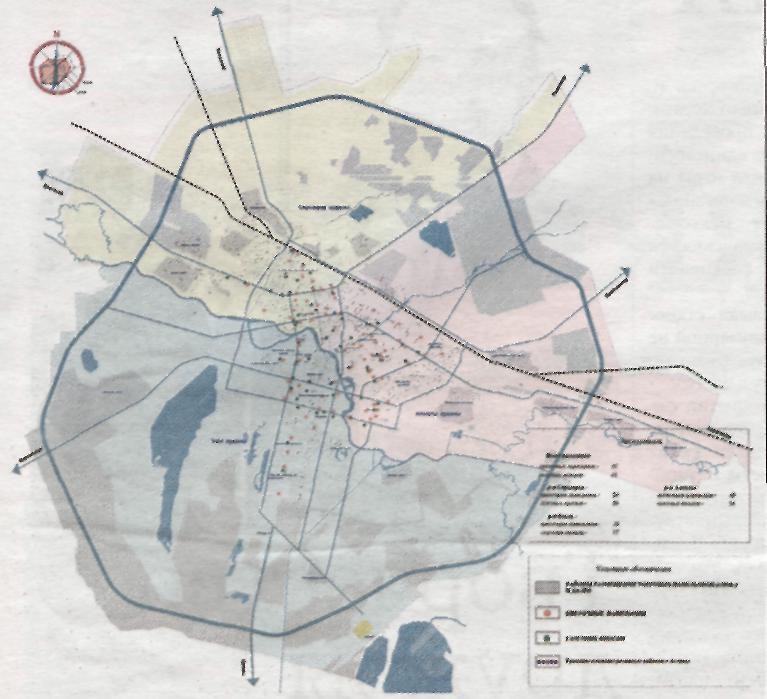 

Приложение 2       

к Правилам застройки   

территории города Астаны

от 3 марта 2011 года  

№ 432/58-IV      

                       Схема поэтапного выноса

                временных торговых павильонов и киосков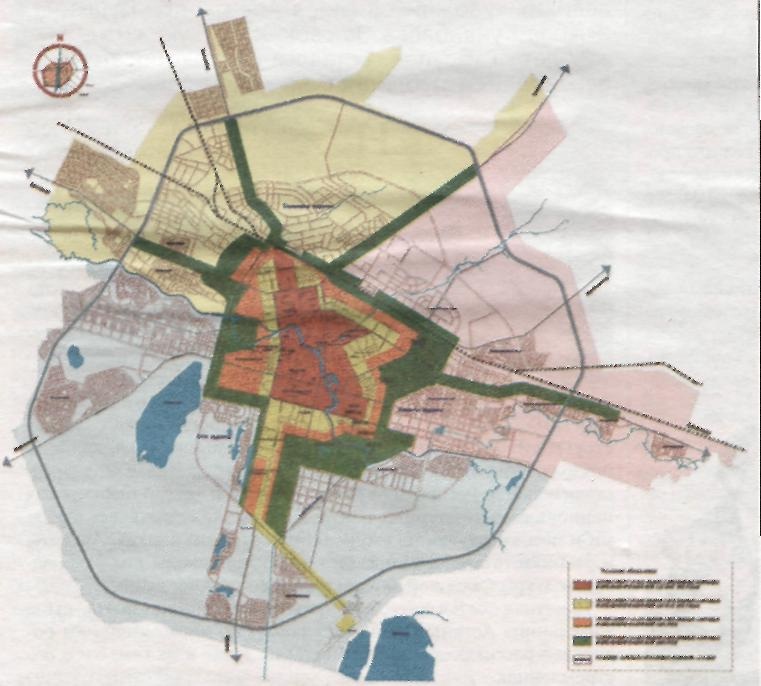 

Приложение 3           

к Правилам застройки       

территории города Астаны     

от 3 марта 2011 года       

№ 432/58-IV           

                    Схема размещения газетных киосков г. Астана      Сноска. Правила дополнены приложением 3 в соответствии с решением маслихата города Астаны от 09.07.2013 № 162/19-V (вводится в действие по истечении десяти календарных дней после дня его первого официального опубликования).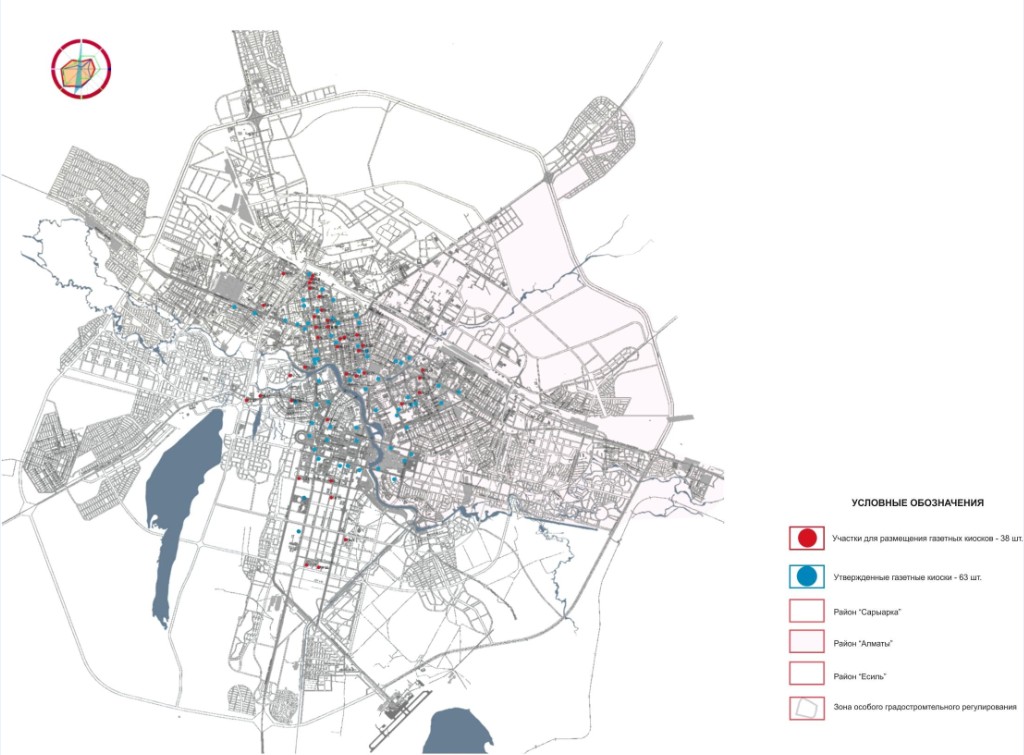 

Приложение 4           

к правилам застройки       

территории города Астаны     

от 3 марта 2011 года       

№ 432/58-IV           

                Схема размещения цветочных павильонов г. Астана      Сноска. Правила дополнены приложением 4 в соответствии с решением маслихата города Астаны от 09.07.2013 № 162/19-V (вводится в действие по истечении десяти календарных дней после дня его первого официального опубликования).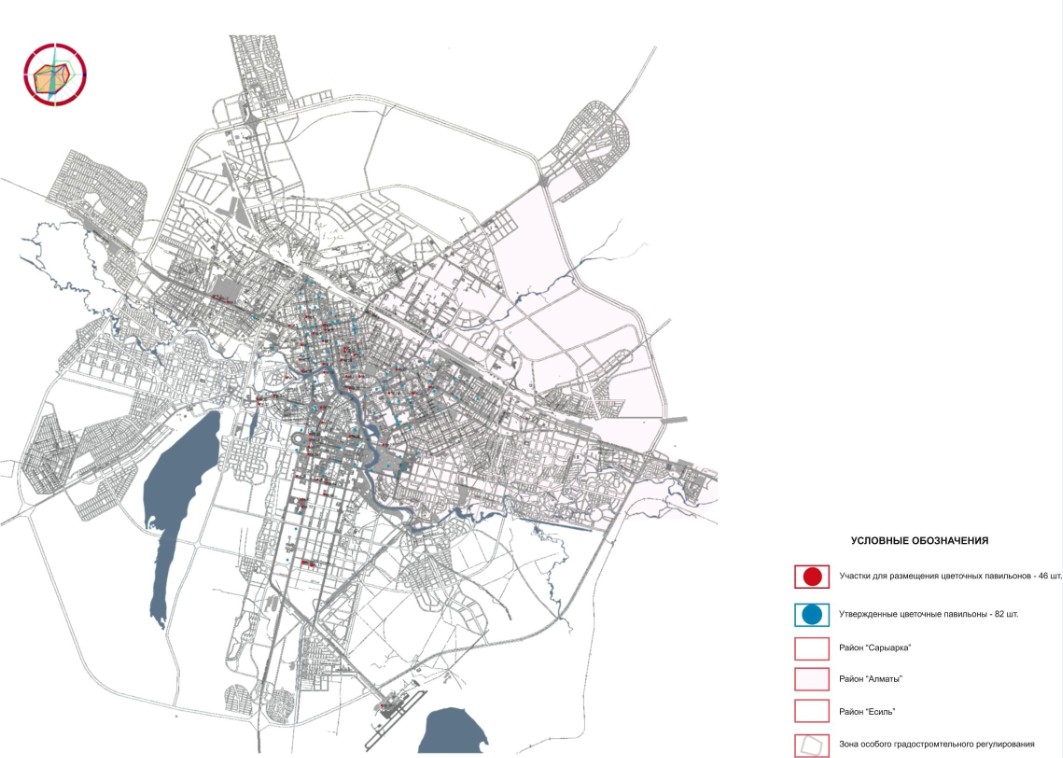 

Приложение 5           

к правилам застройки       

территории города Астаны     

от 3 марта 2011 года       

№ 432/58-IV           

      Сноска. Приложение 5 исключено решением маслихата города Астаны от 16.10.2015 № 420/58-V (вводится в действие по истечении десяти календарных дней после дня его первого официального опубликования).

Приложение 6           

к правилам застройки       

территории города Астаны     

от 3 марта 2011 года       

№ 432/58-IV           

      Сноска. Приложение 6 исключено решением маслихата города Астаны от 16.10.2015 № 420/58-V (вводится в действие по истечении десяти календарных дней после дня его первого официального опубликования).

Приложение 7           

к правилам застройки       

территории города Астаны     

от 3 марта 2011 года       

№ 432/58-IV           

      Сноска. Сноска. Приложение 7 исключено решением маслихата города Астаны от 16.10.2015 № 420/58-V (вводится в действие по истечении десяти календарных дней после дня его первого официального опубликования).

Приложение 2           

к решению маслихата города Астаны

от 3 марта 2011 года № 432/58-IV 

Перечень

некоторых решений маслихата города Астаны, утративших силу

      1. Решение маслихата города Астаны от 7 июня 2006 года № 252/32-III "О Правилах застройки территории города Астаны" (зарегистрировано в Реестре государственной регистрации нормативных правовых актов 27 июля 2006 года за № 447, опубликовано в газетах "Астана хабары" № 126 от 3 августа 2006 года, "Вечерняя Астана" № 120 от 8 августа 2006 года, № 126 от 10 августа 2006 года).



      2. Решение маслихата города Астаны от 24 мая 2007 года № 381/47-III "О внесении изменений в решение маслихата города Астаны от 7 июня 2006 года № 252/32-III "О Правилах застройки территории города Астаны" (зарегистрировано в Реестре государственной регистрации нормативных правовых актов 26 июня 2007 года за № 468, опубликовано в газетах "Астана хабары" № 109 от 3 июля 2007 года, "Вечерняя Астана" № 117 от 6 июля 2007 года).



      3. Решение маслихата города Астаны от 28 марта 2008 года № 60/10-IV "О внесении изменений в решение маслихата города Астаны от 7 июня 2006 года № 252/32-III "О Правилах застройки территории города Астаны" (зарегистрировано в Реестре государственной регистрации нормативных правовых актов 25 апреля 2008 года за № 528, опубликовано в газетах "Астана хабары" № 55 от 6 мая 2008 года, "Вечерняя Астана" № 52 от 6 мая 2008 года).



      4. Решение маслихата города Астаны от 29 января 2009 года № 180/3 0-1V "О внесении изменений и дополнений в решение маслихата города Астаны от 7 июня 2006 года № 252/32-III "О Правилах застройки территории города Астаны" (зарегистрировано в Реестре государственной регистрации нормативных правовых актов 5 марта 2009 года за № 564, опубликовано в газетах "Астана акшамыы" № 27 от 12 марта 2009 года, "Вечерняя Астана" № 29- 30 от 12 марта 2009 года).



      5. Пункт 11 решения маслихата города Астаны от 28 мая 2009 года № 226/35-IV "О внесении дополнений в некоторые решения маслихата города Астаны" (зарегистрировано в Реестре государственной регистрации нормативных правовых актов 11 июня 2009 года за № 582, опубликовано в газетах "Астана акшамы" № 65 от 16 июня 2009 года, "Вечерняя Астана" № 71 от 16 июня 2009 года).



      6. Пункт 3 решения маслихата города Астаны от 26 августа 2009 года № 243/37-IV "О внесении изменений и дополнений в некоторые решения маслихата города Астаны" (зарегистрировано в Реестре государственной регистрации нормативных правовых актов 1 октября 2009 года за № 590, опубликовано в газетах "Астана акшамы" № 111 от 6 октября 2009 года, "Вечерняя Астана" № 119 от 6 октября 2009 года).



      7. Решение маслихата города Астаны от 6 ноября 2009 года № 272/3 9-1V "О внесении изменений в решение маслихата города Астаны от 7 июня 2006 года № 252/32-III "О Правилах застройки территории города Астаны" (зарегистрировано в Реестре государственной регистрации нормативных правовых актов 15 декабря 2009 года за № 605, опубликовано в газетах "Астана акшамы" № 143 от 26 декабря 2009 года, "Вечерняя Астана" № 154 от 26 декабря 2009 года).



      8. Решение маслихата города Астаны от 28 мая 2010 года № 355/48-IV "О внесении дополнений в решение маслихата города Астаны от 7 июня 2006 года № 252/32-III "О Правилах застройки территории города Астаны" (зарегистрировано в Реестре государственной регистрации нормативных правовых актов 24 июня 2010 года за № 634, опубликовано в газетах "Астана акшамы" № 69 от 29 июня 2010 года, "Вечерняя Астана" № 74 от 29 июня 2010 года).



      9. Решение маслихата города Астаны от 13 декабря 2010 года № 413/54-IV "О внесении изменений в решение маслихата города Астаны от 7 июня 2006 года № 252/32-III "О Правилах застройки территории города Астаны" (зарегистрировано в Реестре государственной регистрации нормативных правовых актов 31 декабря 2010 года за № 661, опубликовано в газетах "Астана акшамы" № 8 от 22 января 2011 года, "Вечерняя Астана" № 9 от 22 января 2011 года).
					© 2012. РГП на ПХВ «Институт законодательства и правовой информации Республики Казахстан» Министерства юстиции Республики Казахстан
				